T. C.ÇANAKKALE ONSEKİZ MART ÜNİVERSİTESİSİYASAL BİLGİLER FAKÜLTESİKALİTE GÜVENCE ALT KOMİSYONU2022 YILI KİDR (BİRİM İÇ DEĞERLENDİRME RAPORU)ÇANAKKALE – 2023ÖZETBu bölümde, Çanakkale Onsekiz Mart Üniversitesi Siyasal Bilgiler Fakültesi 2022 Kurum İç Değerlendirme Raporu versiyon 3.1’in hazırlanması sürecine yönelik temel bilgilere yer verilmiştir. Bu bağlamda üniversitemize ait Kurum İç Değerlendirme Raporu; öz değerlendirme çalışmalarımızı olgunluk düzeyiyle birlikte gösteren performans izleme ve değerlendirme çalışmalarımızı takip ettiğimiz bir rapordur.Günümüzde artan kamu ve vakıf üniversiteleri sayıları da dikkate alınarak endüstri 4.0’ın üstün rekabet şartlarına uygun olarak sürdürülebilir rekabet avantajı kazanmak, eğitim ve öğretim de kaliteyi nicelik ve niteliksel anlamda arttırmaya çalışmak, girişimci ve yenilikçi üniversitelerin başında yer almak, kurumsal akreditasyona sahip olmak ve araştırma üniversiteleri arasına girmek hedefleriyle Kalite Güvence Komisyonu bu Kurum İç Değerlendirme Raporunu her yıl olduğu gibi bu yıl da oluşturma ihtiyacı duymuştur. Bu dokümanda sunulan Siyasal Bilgiler Fakültesi akademik ve idari birimlerini kapsamaktadır. Bu doküman Fakülte Kalite Güvence Komisyonu’nun ilgili üyeleri tarafından istekli iç ve dış paydaşların önerileri de dikkate alınarak Ocak 2023 tarihinde Ocak-Aralık 2022 tarihlerini kapsayan dönem için hazırlanmıştır.GİRİŞ	Kurum İç Değerlendirme Raporu (KİDR); kurumun yıllık iç değerlendirme süreçlerini izlemek ve beş yıl içinde en az bir defa gerçekleştirilecek dış değerlendirme sürecinde esas alınmak üzere, ÇOMÜ Siyasal Bilgiler Fakültesi Kalite Güvencesi Komisyonu tarafından her yılın sonunda hazırlanır. ÇOMÜ Siyasal Bilgiler Fakültesi Kalite Güvencesi Komisyonu tarafından hazırlanan bu İç Kontrol Raporu Çanakkale Onsekiz Mart Üniversitesi, Siyasal Bilgiler Fakültesi’nin önümüzdeki yıllarda eğitim öğretim kalitesini daha da artırabilmesi ve günümüz bilgi çağında gerçekleşen değişimlere ayak uydurabilmesi için uygulaması gereken stratejileri ve bu stratejilere dayanan hedeflerini belirlemek amacıyla hazırlanmıştır. Bu raporda önümüzdeki yıllarda Siyasal Bilgiler Fakültesi’nin vizyon, misyon ve hedeflerine kurduğu kalite güvence sistemi aracılığıyla nasıl ulaşmaya çalışıyor, yönetimsel ve organizasyonel süreçler nasıl işliyor, hedeflerimize ulaştığımız nasıl ölçülüyor, geleceğe yönelik ne gibi iyileştirmeler planlıyoruz bunların aktarılması amaçlanmıştır. Bu doküman mümkün olduğu ölçüde akademik ve idari personelin tam katılımı ve önerileri ışığında hazırlanmıştır. Günümüze kadar gerçekleştirilen toplantılara Bölüm Başkanları, Program Danışmanları, ilgili Komisyon Sorumluları, Öğretim Elemanları gibi akademik personelin yanı sıra idari personel temsilcilerimiz de iştirak etmişlerdir. Bu durumun kalite süreçlerinin tam katılımla sahiplenilmesinin önünü açması beklenmektedir. Aktarılanlar ışığında kurumumuzun mevcut ve ileriye yönelik politikaları tartışılmıştır.  Bu kapsamda sunulan tüm özeleştiri, stratejiler ve hedefler; Çanakkale Onsekiz Mart Üniversitesi stratejik hedefleri kapsamında ÇOMÜ Siyasal Bilgiler Fakültesi kurumsal misyon, vizyon, stratejik amaç ve hedeflerini kapsamaktadır.AMAÇ VE KAPSAMBu raporun temel amacı; Fakültemizi günümüzün ve geleceğin rekabet koşullarıyla uyumlu hale getirilmesi doğrultusunda değerlendirmede bulunarak bölgesel anlamda tercih edilirliğimizi arttırarak üniversitemizin sürdürülebilir rekabet üstünlüğüne anlamlı katkılar sağlamasıdır. Bu dokümanda sunulan bilgiler Siyasal Bilgiler Fakültesi akademik ve idari birimlerini kapsamaktadır. Bu doküman Fakülte Kalite Güvence Komisyonu’nun ilgili üyeleri tarafından istekli iç ve dış paydaşların önerileri de dikkate alınarak hazırlanmıştır. BİRİM HAKKINDA BİLGİLER1. İletişim BilgileriProf. Dr. Veli Yılancı, Dekan V.Doç. Dr. Hüsnü Levent DALYANCI, Dekan YardımcısıDoç. Dr. Ahmet TUNÇ, Dekan YardımcısıÇanakkale Onsekiz Mart ÜniversitesiSiyasal Bilgiler Fakültesi Dekanlığı, Terzioğlu Yerleşkesi, ÇanakkaleTel: 0286 218 00 18  Kanıt 1: https://sbf.comu.edu.tr/2. Tarihsel GelişimiFakültemiz 08.03.2012 tarih 28.277 sayılı Resmi Gazete’de yayımlanan 201272734 sayılı Bakanlar Kurulu kararı ile 16.01.2012 tarihinde Terzioğlu Yerleşkesi’nde 11 bölümle (Siyaset Bilimi ve Kamu Yönetimi Bölümü, İktisat Bölümü, İşletme Bölümü, Uluslararası İlişkiler Bölümü, Çalışma Ekonomisi ve Endüstri İlişkileri Bölümü, Maliye Bölümü, Sağlık Yönetimi Bölümü, Sosyal Hizmet Bölümü, Ekonometri Bölümü, Uluslararası Ticaret ve Finansman Bölümü ve Yönetim Bilişim Sistemleri Bölümü) İktisadi ve İdari Bilimler Fakültesi olarak kurulmuştur.Fakültemiz Bakanlar Kurulu’nun 2016/8555 sayılı 16.02.2016 tarihli kararıyla 28.03.1983 tarih 2809 sayılı Kanun’un 30. maddesine göre Çanakkale Onsekiz Mart Üniversitesi Rektörlüğü’ne bağlı İktisadi ve İdari Bilimler Fakültesi “Siyasal Bilgiler Fakültesi” olarak değiştirilmiş ve 08.04.2016 tarih ve 29678 sayılı Resmi Gazete’de yayımlanmıştır.Fakültemizin hem lisans hem lisansüstü eğitim-öğretim kapasitesinin artırılması hem de nitelikli akademik personel teminini “kalite” odaklı olarak sürdürülmektedir.Fakültemiz 79 ofis,  30 kişi kapasiteli 1 fakülte toplantı salonu, 15 öğrenci kapasiteli 1 Lisansüstü öğrenci dersliği, 1 misafir öğretim elemanı odası, 96 öğrenci kapasitelik 8, 75 öğrenci kapasiteli 14 derslik, 100 kişi kapasiteli 1 konferans salonu, 54 bilgisayarlı 1 bilgisayar laboratuvarı, 1 kalorifer kazan dairesinden/depo oluşmaktadır. Ayrıca Terzioğlu Yerleşkesi içinde Merkez Kütüphane; kütüphane bünyesinde çalışma salonları yanında akıllı sınıf, basılı ve elektronik kaynaklar, ÇOMÜ ve Siyasal Bilgiler Fakültesi’nde öğrencilerin kullanımı için 24 saat internet erişimi sağlamak üzere “Eduroam” altyapısı bulunmaktadır.Kanıt 1: https://sbf.comu.edu.tr/fakultemiz/tarihcemiz-r2.htmlKanıt 2: http://sbky.sbf.comu.edu.tr/hakkimizda/tarihce-r11.htmlKanıt 3: http://iktisat.sbf.comu.edu.tr/iktisat-bolumu/bolum-tarihce-r15.htmlKanıt 4: http://isletme.sbf.comu.edu.tr/tarihce-r60.htmlKanıt 5: http://ir.sbf.comu.edu.tr/bolum-hakkinda-r2.html3. Misyon, Vizyon, Değerler, HedeflerMisyonSiyasal Bilgiler Fakültesi; evrensel değerler perspektifinde, bilim, bilgi, kültür ve sanat birikiminden yararlanarak, mesleki bilgi ve becerilerini ülke kalkınmasını sağlama amacı doğrultusunda kullanan, düşünen, sorgulayan, toplumsal problemlere duyarlı, örf ve adetlerine saygılı olan, yüksek iletişim becerilerine sahip öğrenciler yetiştirmeyi misyon edinmiştir. Fakültemiz, araştıran, üreten, bilinçli tüketen, Türkiye’nin ve dünyanın değişen ve gelişen ekonomik, sosyal, siyasi ve politik olaylarını takip eden, yerel ve küresel değişimleri iyi analiz eden, farklı sektörlerdeki firma ve kurumları yönetebilen entelektüel birikimli bireyler yetiştirme görev ve sorumluluğu bilinciyle faaliyetlerini sürdürmektedir.  VizyonSiyasal Bilgiler Fakültesi’nin vizyonu; küresel rekabet ortamında, kamu, özel sektör ve sivil toplum kuruluşlarının ihtiyaçlarına cevap verecek nitelikleri taşıyan, girişimci ve stratejik karar alma becerisine sahip olan, sanayi ve hizmet sektöründeki işletmeler, kurum ve kuruluşlarda verimliliği sağlamayı ilke edinen donanımlı bireyler yetiştiren, bölge ve ülke kalkınması için çalışmalar ve projeler üreten ve bilim dünyasının nitelikli bir üyesi olarak ulusal ve uluslararası firma ve kuruluşlarla işbirliği yapmak suretiyle her alanda katkı sunan bir fakülte olmaktır.Fakültemiz; tüm akademik ve idari personeli ile birlikte her geçen gün gelişmekte olan teknolojiyi takip edebilecek bilgi donanımına sahip ve yeni gelişmelere kendini uydurabilecek gençleri yetiştirmeyi kendisinde bir sorumluluk olarak görmektedir. Bunun yanı sıra, öğrencilerimizin her açıdan toplumumuza faydalı bir birey olacak şekilde Fakültemizden mezun olmaları başlıca sorumluluğumuz olarak algılamaktayız.Temel DeğerlerTemel Değerlerimiz ortak akıl ve katılımcılık, çalışanlarının bireysel özellik ve ideallerini koruyarak her kademede yönetim süreçlerine katılmalarını sağlamak, tüm paydaşlarının görüş ve düşüncelerine değer vermek, etik değerlere bağlılık, çalışmalarımızda hukuksal, bilimsel ve ahlaki değerlere dikkat etmektir.HedeflerHedeflerimiz akademik beceri, nitelik ve etkin araştırma yapabilme kapasitesini artırmak, araştırma ve yenilikçilik ile ilgili altyapı ve olanakları geliştirmek, katma değer yaratan bilimsel ve yenilikçi çıktıları artırmak, eğitim ve öğretim faaliyetlerinin niteliğini geliştirmek, eğitim ve öğretim faaliyetlerinin kalitesini artırmak, öğretim elemanlarının eğitici ve öğretici niteliklerini geliştirmek, kurumsal görünürlüğü artırmak, kurum kültürünü korumak, geliştirmek ve sürekliliğini sağlamak, kurum içi memnuniyet, iletişim ve iş birliğini geliştirmek, öğrencilerin öğrenme istek, kapasite ve memnuniyetlerini geliştirmek ve topluma yönelik hizmetlerin niceliği ve kalitesini geliştirmektir.Kanıt 1: https://sbf.comu.edu.tr/misyon-ve-vizyonumuz-r1.htmlKanıt 2: https://sbf.comu.edu.tr/amaclar-ve-hedefler-r38.htmlA. LİDERLİK, YÖNETİŞİM VE KALİTEA.1. Liderlik ve KaliteKurum, kurumsal dönüşümünü sağlayacak yönetim modeline sahip olmakta, liderlik yaklaşımları uygulamakta, iç kalite güvence mekanizmalarını oluşturmakta ve kalite güvence
kültürünü içselleştirmektedir.A.1.1. Yönetişim Modeli ve İdari YapıKurumdaki yönetişim modeli ve idari yapı (yasal düzenlemeler çerçevesinde kurumsal yaklaşım, gelenekler, tercihler); karar verme mekanizmaları, kontrol ve denge unsurları; kurulların çok
sesliliği ve bağımsız hareket kabiliyeti, paydaşların temsil edilmesi; öngörülen yönetişim modeli ile gerçekleşmenin karşılaştırılması, modelin kurumsallığı ve sürekliliği yerleşmiş ve
benimsenmiştir. Vakıf yükseköğretim kurumlarında mütevelli heyet, devlet yükseköğretim kurumlarında rektör yardımcıları ve danışmanlarının (üst yönetimin) çalışma tarzı, yetki ve
sorumlulukları, kurumun akademik camiasıyla iletişimi; üst yönetim tarzının hedeflenen kurum kimliği ile uyumu yerleşmiş ve benimsenmiştir. Organizasyon şeması ve bağlı olma/rapor
verme ilişkileri; görev tanımları, iş akış süreçleri vardır ve gerçeği yansıtmaktadır; ayrıca bunlar yayımlanmış ve işleyişin paydaşlarca bilinirliği sağlanmıştır.Liderlik ve kalite kapsamında fakülte websitesinde teşkilat şeması, birimin kalite güvence politikasının detayları, birimin stratejik eylem planı ve kalite güvence komisyonunun faaliyetleri detaylı bir şekilde sunulmuştur.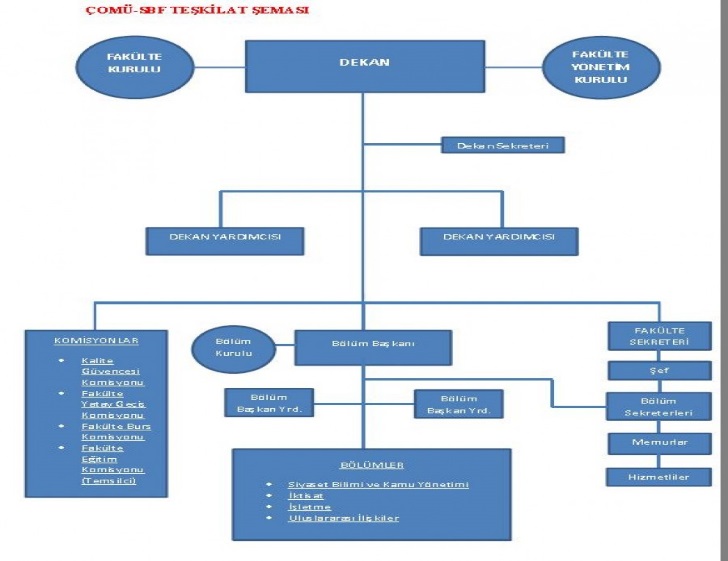 *Yukarıdaki tabloda ilgili toplantıların tutanak ve fotoğraflarına erişmek için üzerini tıklayınız.Kanıt 1: https://sbf.comu.edu.tr/teskilat-semasi-r20.htmlKanıt 2: https://sbf.comu.edu.tr/kalite-guvence-ve-ic-kontrol/kalite-guvence-politikasi-r23.htmlKanıt 3: https://sbf.comu.edu.tr/kalite-guvence-ve-ic-kontrol/stratejik-eylem-plani-r49.htmlKanıt 4: https://sbf.comu.edu.tr/kalite-guvence-ve-ic-kontrol/kalite-guvence-komisyonu-ve-faaliyetleri-r68.htmlOlgunluk Düzeyi: 4A.1.2. LiderlikRektörümüzün ve süreç liderlerinin yükseköğretim ekosistemindeki değişim, belirsizlik ve karmaşıklığı dikkate alan bir kalite güvencesi sistemi ve kültürü oluşturma konusunda sahipliği ve motivasyonu yüksektir. Süreçler çevik bir liderlik yaklaşımıyla yönetilmektedir. Fakültemizde liderlik anlayışı ve koordinasyon kültürü yerleşmektedir. Liderler fakültemiz değerleri ve hedefleri doğrultusunda stratejilerinin yanı sıra; yetki paylaşımını, ilişkileri, zamanı, kurumsal motivasyon ve stresi de etkin ve dengeli biçimde yönetmektedir. Akademik ve idari birimler ile yönetim arasında etkin bir iletişim ağı oluşturulmuştur. Liderlik süreçleri ve kalite güvencesi kültürünün içselleştirilmesi sürekli değerlendirilmektedir.Kurumun kalite kültürünü, yöneticilerin liderlik ve yetkilerini ölçmek ve değerlendirmek için anket çalışmaları planlanmaktadır. Raporun hazırlandığı yıl içerisinde teknik altyapı yetersizliği sebebiyle anketler yapılamamıştır. Gerekli talep üst birimlere iletilmiştir. Kanıt 1: https://sbf.comu.edu.tr/kalite-guvence-ve-ic-kontrol/kalite-guvence-komisyonu-ve-faaliyetleri-r68.htmlKanıt 2: https://sbf.comu.edu.tr/faaliyet-raporlari-r88.htmlKanıt 3: https://cdn.comu.edu.tr/cms/sbf/files/727-kalite-birim-gorev-tanimi.docKanıt 4: https://sbf.comu.edu.tr/personel-gorev-tanimlari-r79.htmlKanıt 5: https://sbf.comu.edu.tr/yazi-isleri-is-akis-semasi-r78.htmlKanıt 6: https://sbf.comu.edu.tr/ogrenci-isleri-is-akis-semasi-r77.htmlKanıt 7: https://sbf.comu.edu.tr/muhasebe-is-akis-r76.htmlOlgunluk Düzeyi: 3A.1.3. Kurumsal Dönüşüm KapasitesiYükseköğretim ekosistemi içerisindeki değişimleri, küresel eğilimleri, ulusal hedefleri ve paydaş beklentilerini dikkate alarak kurumun geleceğe hazır olmasını sağlayan çevik yönetim yetkinliği vardır. Geleceğe uyum için amaç, misyon ve hedefler doğrultusunda kurumu dönüştürmek üzere değişim yönetimi, kıyaslama, yenilik yönetimi gibi yaklaşımları kullanır ve kurumsal özgünlüğü güçlendirir.Birimimizin ve alt birimlerimizin stratejik plan hedefleri, risk değerlendirme raporları, kalite komisyonunun kalite faaliyetlerini geliştirmeye yönelik yaptığı etkinlikleri aşağıdaki kanıtlarda ve tabloda sunulmuştur.*Yukarıdaki tabloda verilen stratejik plan hedefleri ve performans göstergelerine erişmek için üzerini tıklayınız.Kanıt 1: https://sbf.comu.edu.tr/kalite-guvence-ve-ic-kontrol/ic-kontrol-r75.htmlKanıt 2: https://sbf.comu.edu.tr/faaliyet-raporlari-r88.html Kanıt 3: https://cdn.comu.edu.tr/cms/sbf/files/917-risk-degerlendirme-raporu.pdfKanıt 4: https://cdn.comu.edu.tr/cms/sbf/files/691-2021-2025-sbf-stratejik-plan.docxOlgunluk Düzeyi: 3A.1.4. İç Kalite Güvencesi MekanizmalarıPUKÖ çevrimleri itibarı ile takvim yılı temelinde hangi işlem, süreç, mekanizmaların devreye gireceği planlanmış, akış şemaları belirlidir. Sorumluluklar ve yetkiler tanımlanmıştır. Gerçekleşen uygulamalar değerlendirilmektedir. Takvim yılı temelinde tasarlanmayan diğer kalite döngülerinin ise tüm katmanları içerdiği kanıtları ile belirtilmiştir, gerçekleşen uygulamalar değerlendirilmektedir. Kuruma ait kalite güvencesi rehberi gibi, politika ayrıntılarının yer
aldığı erişilebilen ve güncellenen bir doküman bulunmaktadır.Kurumun Kalite Komisyonunun süreç ve uygulamaları tanımlıdır, kurum çalışanlarınca bilinir. Komisyon iç kalite güvencesi sisteminin oluşturulması ve geliştirilmesinde etkin rol alır, program akreditasyonu süreçlerine destek verir. Komisyon gerçekleştirilen etkinliklerin sonuçlarını değerlendirir. Bu değerlendirmeler karar alma mekanizmalarını etkiler.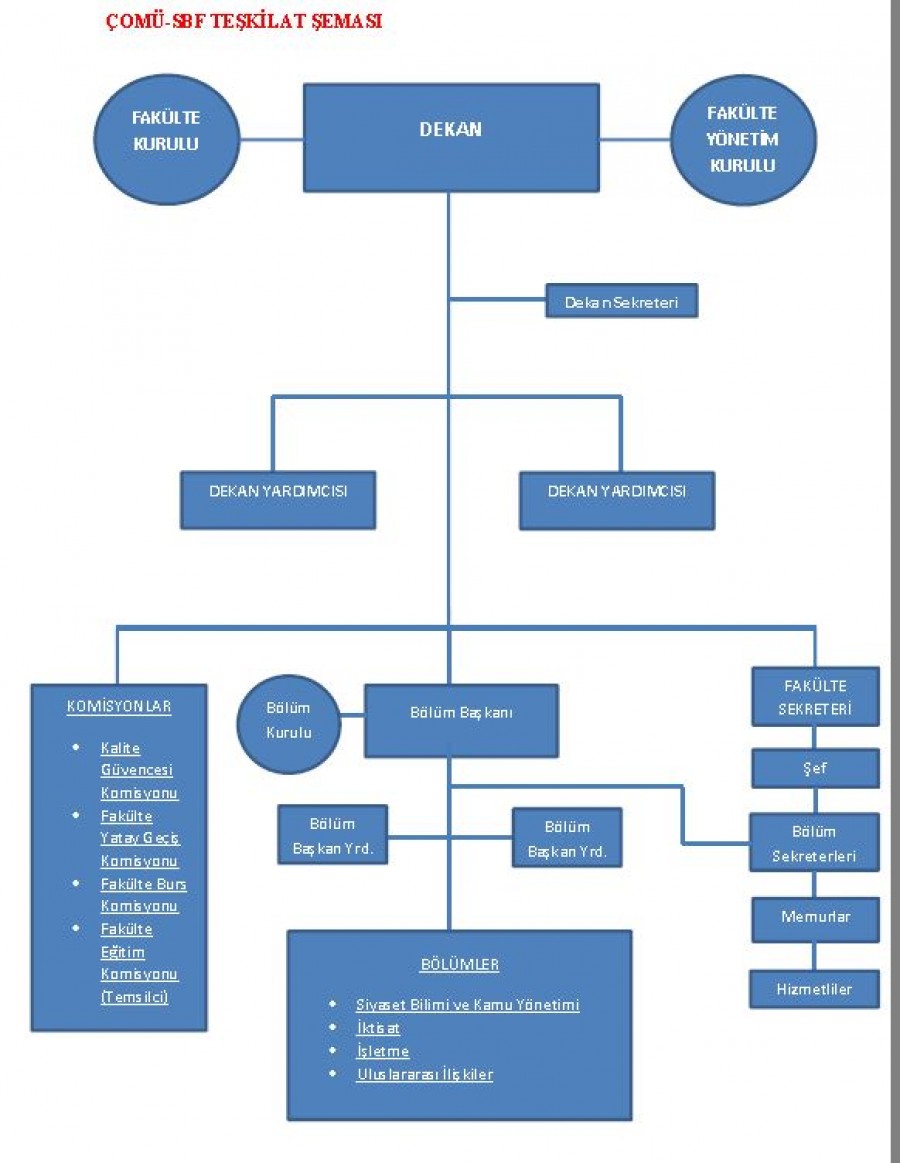 Yukarıdaki anket formlarına ilgili yerleri tıklayarak ulaşabilirsiniz. Anket sonuçları her yıl güncellenerek Fakülte web sitesinde paylaşılmaktadır. Anketler basılı formlar kullanılarak yapıldığı için değerlendirme sonuçlarının ilan edilmesinde gecikmeler yaşanabilmektedir. Konuyla ilgili gerekli birimlere bilgi aktarılmış olup, anketlerin elektronik ortama geçirilmesi konusunda çalışmalar yürütülmektedir.Kanıt 1: https://sbf.comu.edu.tr/kalite-guvence-ve-ic-kontrol/kalite-guvence-politikasi-r23.htmlKanıt 2: https://sbf.comu.edu.tr/teskilat-semasi-r20.htmlKanıt 3: https://sbf.comu.edu.tr/kalite-guvence-ve-ic-kontrol/ic-kontrol-r75.htmlKanıt 4: https://sbf.comu.edu.tr/kalite-guvence-ve-ic-kontrol/paydas-iliskileri-r72.htmlKanıt 5: https://ogrenciisleri.comu.edu.tr/akademik-takvim-r10.htmlKanıt 6: https://ubys.comu.edu.tr/Kanıt 7: https://sbf.comu.edu.tr/kalite-guvence-ve-ic-kontrol/kalite-guvence-komisyonu-ve-faaliyetleri-r68.htmlKanıt 8: https://sbf.comu.edu.tr/kalite-guvence-ve-ic-kontrol/stratejik-eylem-plani-r49.html Kanıt 9: https://sbf.comu.edu.tr/kalite-guvence-ve-ic-kontrol/kalite-el-kitapcigi-r92.html      Olgunluk Düzeyi: 4   A.1.5. Kamuoyunu Bilgilendirme ve Hesap VerebilirlikKamuoyunu bilgilendirme ilkesel olarak benimsenmiştir, hangi kanalların nasıl kullanılacağı tasarlanmıştır, erişilebilir olarak ilan edilmiştir ve tüm bilgilendirme adımları sistematik olarak
atılmaktadır. Kurum web sayfası doğru, güncel, ilgili ve kolayca erişilebilir bilgiyi vermektedir; bunun sağlanması için gerekli mekanizma mevcuttur. Kurumsal özerklik ile hesap verebilirlik
kavramlarının birbirini tamamladığına ilişkin bulgular mevcuttur. İçe ve dışa hesap verme yöntemleri kurgulanmıştır ve uygulanmaktadır. Sistematiktir, ilan edilen takvim çerçevesinde
gerçekleştirilir, sorumluları nettir. Alınan geri beslemeler ile etkinliği değerlendirilmektedir. Kurumun bölgesindeki dış paydaşları, ilişkili olduğu yerel yönetimler, diğer üniversiteler,
kamu kurumu kuruluşları, sivil toplum kuruluşları, sanayi ve yerel halk ile ilişkileri değerlendirilmektedir.Fakültemizin yapmış olduğu tüm faaliyetler açık bir şekilde fakülte web sitesinde ilan edilmektedir. Yapılan etkinliklerin değerlendirilmesi için ölçme- değerlendirme yönteminin belirlenmesi için çalışmalar devam etmektedir.Kanıt 1: https://sbf.comu.edu.tr/Kanıt 2: https://ogrenciisleri.comu.edu.tr/akademik-takvim-r10.htmlKanıt 3: https://sbf.comu.edu.tr/arsiv/duyurularKanıt 4: https://sbf.comu.edu.tr/arsiv/duyurular/fakultemiz-instagram-hesabi-hakkinda-r1229.htmlKanıt 5: https://sbf.comu.edu.tr/arsiv/duyurular/bolumlere-ait-telegram-mezun-iletisim-hesaplari-r1301.htmlKanıt 6: https://sbf.comu.edu.tr/iletisimKanıt 7: https://sbf.comu.edu.tr/kalite-guvence-ve-ic-kontrol/paydas-iliskileri-r72.htmlKanıt 8: https://sbf.comu.edu.tr/kalite-guvence-ve-ic-kontrol/kalite-guvence-komisyonu-ve-faaliyetleri-r68.htmlKanıt 9: https://sbf.comu.edu.tr/kalite-guvence-ve-ic-kontrol/ic-kontrol-r75.htmlOlgunluk Düzeyi: 4A.2. Misyon ve Stratejik AmaçlarKurum; vizyon, misyon ve amacını gerçekleştirmek üzere politikaları doğrultusunda oluşturduğu stratejik amaçlarını ve hedeflerini planlayarak uygulamakta, performans yönetimi kapsamında sonuçlarını izleyerek değerlendirmekte ve kamuoyuyla paylaşmaktadır.           A.2.1. Misyon, Vizyon ve PolitikalarMisyon ve vizyon ifadesi tanımlanmıştır, kurum çalışanlarınca bilinir ve paylaşılır. Kuruma özeldir, sürdürülebilir bir gelecek yaratmak için yol göstericidir. Kalite güvencesi politikası vardır, paydaşların görüşü alınarak hazırlanmıştır. Politika kurum çalışanlarınca bilinir ve paylaşılır. Politika belgesi yalın, somut, gerçekçidir. Sürdürülebilir kalite güvencesi sistemini ana hatlarıyla tarif etmektedir. Kalite güvencesinin yönetim şekli, yapılanması, temel mekanizmaları, merkezi kurgu ve birimlere erişimi açıklanmıştır.Aynı şekilde eğitim ve öğretim (uzaktan eğitimi de kapsayacak şekilde), araştırma ve geliştirme, toplumsal katkı, yönetişim sistemi ve uluslararasılaşma politikaları vardır ve kalite güvencesi politikası için sayılan özellikleri taşır. Bu politika ifadelerinin somut sonuçları, uygulamalara yansıyan etkileri vardır; örnekleri sunulabilir.Fakültemizin misyon, vizyon ve politikaları fakülte web sitesinde detaylı bir şekilde sunulmuştur. Fakültenin akademik ve idari anlamda gelişebilmesi için aşağıdaki tabloda sunulan toplantılar gerçekleştirilmiştir.Kanıt 1: https://sbf.comu.edu.tr/misyon-ve-vizyonumuz-r1.htmlKanıt 2: https://sbf.comu.edu.tr/kalite-guvence-ve-ic-kontrol/kalite-guvence-politikasi-r23.htmlKanıt 3: https://sbf.comu.edu.tr/programlar-ve-egitim-ogretim-bilgi-sistemi-r71.htmlKanıt 4: https://sbf.comu.edu.tr/kalite-guvence-ve-ic-kontrol/kalite-guvence-komisyonu-ve-faaliyetleri-r68.htmlKanıt 5: https://sbf.comu.edu.tr/kalite-guvence-ve-ic-kontrol/paydas-iliskileri-r72.htmlKanıt 6: https://sbf.comu.edu.tr/kalite-guvence-ve-ic-kontrol/stratejik-eylem-plani-r49.htmlOlgunluk Düzeyi: 4A.2.2. Stratejik Amaç ve HedeflerStratejik Plan kültürü ve geleneği vardır, mevcut dönemi kapsayan, kısa/orta uzun vadeli amaçlar, hedefler, alt hedefler, eylemler ve bunların zamanlaması, önceliklendirilmesi, sorumluları, mali kaynakları bulunmaktadır, tüm paydaşların görüşü alınarak (özellikle stratejik paydaşlar) hazırlanmıştır. Mevcut stratejik plan hazırlanırken bir öncekinin ayrıntılı değerlendirilmesi yapılmış ve kullanılmıştır; yıllık gerçekleşme takip edilerek ilgili kurullarda tartışılmakta ve gerekli önlemler alınmaktadır.Fakültemizin stratejik hedeflerinin gerçekleştirilebilmesi için birimimizde görevli akademik personelin çalışmaları detaylı bir şekilde takip edilmektedir ve fakülte websitesinde paylaşılmaktadır. Alt birimlerimizin akademik faaliyetleri bilgilerine aşağıdaki tablodan ulaşılabilir. Kanıt 1: https://sbf.comu.edu.tr/kalite-guvence-ve-ic-kontrol/stratejik-eylem-plani-r49.htmlKanıt 2: https://sbf.comu.edu.tr/faaliyet-raporlari-r88.htmlKanıt 3: https://sbf.comu.edu.tr/kalite-guvence-ve-ic-kontrol/kalite-guvence-komisyonu-ve-faaliyetleri-r68.html     Kanıt 4: http://sbky.sbf.comu.edu.tr/akademik-kadro-r2.htmlKanıt 5: http://iktisat.sbf.comu.edu.tr/akademik/akademik-akademik-performans-2022-r62.htmlKanıt 6: http://isletme.sbf.comu.edu.tr/akademik-performans-r21.htmlKanıt 7: http://ir.sbf.comu.edu.tr/akademik-kadro-r1.htmlOlgunluk Düzeyi: 4A.2.3. Performans YönetimiKurumda performans yönetim sistemleri bütünsel bir yaklaşımla ele alınmaktadır. Bu sistemler kurumun stratejik amaçları doğrultusunda sürekli iyileşmesine ve geleceğe hazırlanmasına yardımcı olur. Bilişim sistemleriyle desteklenerek performans yönetiminin doğru ve güvenilir
olması sağlanmaktadır. Kurumun stratejik bakış açısını yansıtan performans yönetimi süreç odaklı ve paydaş katılımıyla sürdürülmektedir. Tüm temel etkinlikleri kapsayan kurumsal (genel, anahtar, uzaktan eğitim vb.) performans göstergeleri tanımlanmış ve paylaşılmıştır. Performans göstergelerinin iç kalite güvencesi sistemi ile nasıl ilişkilendirildiği tanımlanmış ve yazılıdır. Kararlara yansıma örnekleri mevcuttur. Yıllar içinde nasıl değiştiği takip edilmektedir, bu izlemenin sonuçları yazılıdır ve gerektiği şekilde kullanıldığına dair kanıtlar mevcuttur.Birimin ve alt birimlerin geliştirilmesi için aşağıdaki anketler uygulanmaktadır. Bu anketler doğrultusunda akademik ve ekonomik yetkinlikler doğrultusunda gerekli değerlendirmeler yapılmaktadır.İç Paydaşlar için Memnuniyet Anketleri:Akademik Personel Memnuniyet Anketi için tıklayınız.İdari Personel Memnuniyet Anketi için tıklayınız.Öğrenci Memnuniyet Anketi için tıklayınız.Dış Paydaşlar için Memnuniyet Anketleri:Mezun Öğrenci Memnuniyet Anketi için tıklayınız.Mezun Çalıştıran İşverenler Memnuniyet Anketi için tıklayınız.Kanıt 1: https://sbf.comu.edu.tr/kalite-guvence-ve-ic-kontrol/stratejik-eylem-plani-r49.htmlKanıt 2: https://sbf.comu.edu.tr/kalite-guvence-ve-ic-kontrol/kalite-guvence-komisyonu-ve-faaliyetleri-r68.htmlKanıt 3: https://sbf.comu.edu.tr/kalite-guvence-ve-ic-kontrol/paydas-iliskileri-r72.htmlKanıt 4: https://sbf.comu.edu.tr/kalite-guvence-ve-ic-kontrol/mezunlarimiz-r48.htmlOlgunluk Düzeyi: 4A.3. Yönetim SistemleriKurum, stratejik hedeflerine ulaşmayı nitelik ve nicelik olarak güvence altına almak amacıyla mali, beşerî ve bilgi kaynakları ile süreçlerini yönetmek üzere bir sisteme sahip olmaktadır.A.3.1. Bilgi Yönetim SistemiKurumun önemli etkinlikleri ve süreçlerine ilişkin veriler toplanmakta, analiz edilmekte, raporlanmakta ve stratejik yönetim için kullanılmaktadır. Akademik ve idari birimlerin kullandıkları Bilgi Yönetim Sistemi entegredir ve kalite yönetim süreçlerini beslemektedir. Bilgi Yönetim Sistemi güvenliği, gizliliği ve güvenilirliği sağlanmıştır.Bilgi yönetim süreçleri kapsamında UBYS sistemi hem akademik personelin hem de öğrencilerin haberleşme ve yazışma işleri için kullanılmaktadır.Mezun öğrencilerle haberleşme kapsamında Telegram uygulaması kullanılmaktadır. Birimlerin bu konudaki bağlantıları aşağıdaki tabloda sunulmuştur.Kanıt 1: https://ubys.comu.edu.tr/Kanıt 2: https://sbf.comu.edu.tr/kalite-guvence-ve-ic-kontrol/ic-kontrol-r75.htmlKanıt 3: https://sbf.comu.edu.tr/kalite-guvence-ve-ic-kontrol/kalite-guvence-komisyonu-ve-faaliyetleri-r68.htmlKanıt 4: https://sbf.comu.edu.tr/arsiv/etkinliklerKanıt 5: https://sbf.comu.edu.tr/kalite-guvence-ve-ic-kontrol/mezunlarimiz-r48.htmlOlgunluk Düzeyi: 4A.3.2. İnsan Kaynakları Yönetimiİnsan kaynakları yönetimine ilişkin kurallar ve süreçler bulunmaktadır. Şeffaf şekilde yürütülen bu süreçler kurumda herkes tarafından bilinmektedir. Eğitim ve liyakat öncelikli kriter olup, yetkinliklerin arttırılması temel hedeftir. Çalışan (akademik-idari) memnuniyet, şikâyet ve önerilerini belirlemek ve izlemek amacıyla geliştirilmiş olan yöntem ve mekanizmalar uygulanmakta ve sonuçları değerlendirilerek iyileştirilmektedir.Personelin ödüllendirilmesi ve teşvik edilmesi hususunda ilgili yönetmelikler esas alınmaktadır. Personelin memnuniyet, şikâyet ve önerilerini belirlemek ve izlemek amacıyla aşağıdaki tabloda bulunan anketler düzenli olarak yapılmakta ve sonuçları ilgili sitede yayınlanmaktadır.Kanıt 1: https://sbf.comu.edu.tr/kalite-guvence-ve-ic-kontrol/ic-kontrol-r75.htmlKanıt 2: https://sbf.comu.edu.tr/kalite-guvence-ve-ic-kontrol/paydas-iliskileri-r72.htmlKanıt 3: https://www.mevzuat.gov.tr/mevzuat?MevzuatNo=201811834&MevzuatTur=21&MevzuatTertip=5Kanıt 4: https://genelsekreterlik.comu.edu.tr/arsiv/duyurular/akademik-tesvik-2022-yili-basvuru-takvimi-ve-ekler-r58.htmlKanıt 5: https://sbf.comu.edu.tr/kalite-guvence-ve-ic-kontrol/paydas-iliskileri-r72.htmlOlgunluk Düzeyi: 4A.3.3. Finansal YönetimTemel gelir ve gider kalemleri tanımlanmıştır ve yıllar içinde izlenmektedir.
Toplam Cari Bütçe (gelir) = Devlet eğitim katkısı (merkezi bütçeden gelen ve araştırma-geliştirme kategorisindeki faaliyetlere ait olmayan tüm gelirler) + öğrenci gelirleri (kaynağı
öğrenci olan tüm gelirler: 1. ve 2. öğretim, tezsiz yüksek lisans, yaz okulu, hizmetler/harçlar, yemek-barınma ücreti vb.) + araştırma gelirleri (devletten merkezi bütçe içinde gelen + ulusal
tahsis -yarışmasız projeler-) + ulusal yarışmacı araştırma destekleri + uluslararası araştırma destekleri [özel hesap, döner sermaye veya başkaca muhasebeleştirilen] + erişkin eğitimi/yaşam boyu eğitim gelirleri + kira gelirleri + laboratuvar/deney/ölçüm vb. gelirler
[özel hesap, döner sermaye veya başkaca muhasebeleştirilen] + bağışlar (devlet dışı, şartlı veya şartsız olarak üniversiteye aktarılan kaynak) ayrıntısında izlenmektedir
ve kurum profiliyle ilişkilendirilmektedir.Birimimizin finansal yönetimi süreci birim bütçe analizi ve stratejik eylem planları kanıtlarında detaylı bir şekilde sunulmuştur. Kanıt 1: https://sbf.comu.edu.tr/birim-butce-analizi-r85.htmlKanıt 2: https://sbf.comu.edu.tr/kalite-guvence-ve-ic-kontrol/ic-kontrol-r75.htmlKanıt 3: https://sbf.comu.edu.tr/kalite-guvence-ve-ic-kontrol/stratejik-eylem-plani-r49.htmlOlgunluk Düzeyi: 3A.3.4. Süreç YönetimiTüm etkinliklere ait süreçler ve alt süreçler (uzaktan eğitim dâhil) tanımlıdır. Süreçlerdeki sorumlular, iş akışı, yönetim, sahiplenme yazılıdır ve kurumca içselleştirilmiştir. Süreç yönetiminin başarılı olduğunun kanıtları vardır. Sürekli süreç iyileştirme döngüsü kurulmuştur.Kanıt 1: https://sbf.comu.edu.tr/kalite-guvence-ve-ic-kontrol/ic-kontrol-r75.htmlKanıt 2: https://ogrenciisleri.comu.edu.tr/mevzuat/mevzuat-r11.htmlKanıt 3: https://sbf.comu.edu.tr/kalite-guvence-ve-ic-kontrol/puko-dongusu-r70.htmlKanıt 4: https://sbf.comu.edu.tr/kalite-guvence-ve-ic-kontrol/kalite-guvence-komisyonu-ve-faaliyetleri-r68.html           Olgunluk Düzeyi: 4A.4. Paydaş KatılımıKurum, iç ve dış paydaşlarının stratejik kararlara ve süreçlere katılımını sağlamak üzere geri bildirimlerini almakta, yanıtlamakta ve kararlarında kullanmakta için gerekli sistemleri oluşturmakta ve yönetmektedir.A.4.1. İç ve Dış Paydaş Katılımıİç ve dış paydaşların karar alma, yönetişim ve iyileştirme süreçlerine katılım mekanizmaları tanımlanmıştır. Gerçekleşen katılımın etkinliği, kurumsallığı ve sürekliliği irdelenmektedir. Uygulama örnekleri, iç kalite güvencesi sisteminde özellikle öğrenci ve dış paydaş katılımı ve
etkinliği mevcuttur. Sonuçlar değerlendirilmekte ve bağlı iyileştirmeler gerçekleştirilmektedir.Kalite güvencesi kapsamında aşağıdaki anketler düzenlenmekte olup sonuçları düzenli olarak websitesinde ilan edilmektedir. Anketlerin elektronik ortama geçirilmesi için ilgili birimlere talepler iletilmiş durumdadır. Anketlerin elektronik ortama aktarılması ile birlikte daha fazla kişiye ulaşarak daha kapsamlı analizler yapılacaktır.Kanıt 1: https://sbf.comu.edu.tr/kalite-guvence-ve-ic-kontrol/paydas-iliskileri-r72.htmlKanıt 2: https://sbf.comu.edu.tr/kalite-guvence-ve-ic-kontrol/kalite-guvence-komisyonu-ve-faaliyetleri-r68.htmlKanıt 3: https://cdn.comu.edu.tr/cms/sbf/files/701-akademik-personel-memnuniyet-anketi.pdfKanıt 4: https://cdn.comu.edu.tr/cms/sbf/files/700-idari-personel-memnuniyet-anketi.pdfKanıt 5: https://cdn.comu.edu.tr/cms/sbf/files/1006-ogrenci-memnuniyet-anketi.pdfKanıt 6: https://cdn.comu.edu.tr/cms/sbf/files/698-mezun-ogrenci-memnuniyet-anketi.pdfKanıt 7: https://cdn.comu.edu.tr/cms/sbf/files/699-mezun-calistitan-isverenler-icin-memnuniyet-anketi.pdfOlgunluk Düzeyi: 4A.4.2. Öğrenci Geri BildirimleriÖğrenci görüşü (ders, dersin öğretim elemanı, diploma programı, hizmet ve genel memnuniyet seviyesi, vb.) sistematik olarak ve çeşitli yollarla alınmakta, etkin kullanılmakta ve sonuçları
paylaşılmaktadır. Kullanılan yöntemlerin geçerli ve güvenilir olması, verilerin tutarlı ve temsil eder olması sağlanmıştır. Öğrenci şikâyetleri ve/veya önerileri için muhtelif kanallar vardır,
öğrencilerce bilinir, bunların adil ve etkin çalıştığı denetlenmektedir.Öğrencilerimize iç paydaş kapsamında öğrenci memnuniyet anketleri ve ders değerlendirme anketleri yapılarak öğrencilerin geri bildirimde bulunması sürecine katkı sağlanmaktadır. Öğrencilerin diğer konular ile ilgili geribildirimleri için “sbfkalite@comu.edu.tr” ve “sbf@comu.edu.tr” adresleri aktif olarak kullanılmaktadır.Kanıt 1: https://sbf.comu.edu.tr/kalite-guvence-ve-ic-kontrol/program-ozdegerlendirme-raporlari-r81.htmlKanıt 2: https://sbf.comu.edu.tr/kalite-guvence-ve-ic-kontrol/kalite-guvence-komisyonu-ve-faaliyetleri-r68.htmlKanıt 3: https://sbf.comu.edu.tr/kalite-guvence-ve-ic-kontrol/paydas-iliskileri-r72.html         Olgunluk Düzeyi: 4A.4.3. Mezun İlişkileri YönetimiMezunların işe yerleşme, eğitime devam, gelir düzeyi, işveren/mezun memnuniyeti gibi istihdam bilgileri sistematik ve kapsamlı olarak toplanmakta, değerlendirilmekte, kurum gelişme stratejilerinde kullanılmaktadır.Mezun ilişkileri kapsamında Telegram hesapları açılmış olup her bir bölümümüz için bölüm mezun temsilcileri belirlenmiştir. İlgili bilgiler aşağıdaki tablolarda sunulmaktadır.Kanıt 1: https://sbf.comu.edu.tr/kalite-guvence-ve-ic-kontrol/mezunlarimiz-r48.htmlKanıt 2: https://sbf.comu.edu.tr/kalite-guvence-ve-ic-kontrol/paydas-iliskileri-r72.htmlKanıt 3: https://sbf.comu.edu.tr/kalite-guvence-ve-ic-kontrol/kalite-guvence-komisyonu-ve-faaliyetleri-r68.htmlOlgunluk Düzeyi: 4A.5. UluslararasılaşmaKurum, uluslararasılaşma stratejisi ve hedefleri doğrultusunda süreçlerini yönetmekte,  organizasyonel yapılanmasını oluşturmakta ve sonuçlarını periyodik olarak izleyerek
değerlendirmektedir.A.5.1. Uluslararasılaşma Süreçlerinin YönetimiUluslararasılaşma süreçlerinin yönetimi ve organizasyonel yapısı kurumsallaşmıştır. Kurumun uluslararasılaşma politikası ile uyumludur. Yönetim ve organizasyonel yapının işleyişi ve etkinliği irdelenmektedir.Uluslarasılaştırma kapsamında yurtdışındaki okullarla Erasmus gibi ikili işbirlikleri imzalanmaktadır.Kanıt 1: https://sbf.comu.edu.tr/ikili-isbirlikleri-ve-protokoller-r63.htmlKanıt 2: https://sbf.comu.edu.tr/kalite-guvence-ve-ic-kontrol/ic-kontrol-r75.htmlOlgunluk Düzeyi: 4A.5.2. Uluslararasılaşma KaynaklarıUluslararasılaşmaya ayrılan kaynaklar (mali, fiziksel, insan gücü) belirlenmiş, paylaşılmış, kurumsallaşmıştır, bu kaynaklar nicelik ve nitelik bağlamında izlenmekte ve değerlendirilmektedir.Uluslararasılaştırma kapsamında her bir bölümümüzün Erasmus koordinatörleri bulunmaktadır. Koordinatörler bağlı bulundukları bölümler için ikili anlaşmalar yapmaya devam etmektedir.Kanıt 1: https://sbf.comu.edu.tr/ikili-isbirlikleri-ve-protokoller-r63.htmlKanıt 2: https://courses.comu.edu.tr/coordinator/list?fc=34Olgunluk Düzeyi: 4A.5.3. Uluslararasılaşma PerformansıUluslararasılaşma performansı izlenmektedir. İzlenme mekanizma ve süreçleri yerleşiktir, sürdürülebilirdir, iyileştirme adımlarının kanıtları vardır.Kanıt 1: https://sbf.comu.edu.tr/kalite-guvence-ve-ic-kontrol/program-ozdegerlendirme-raporlari-r81.htmlKanıt 2: https://sbf.comu.edu.tr/kalite-guvence-ve-ic-kontrol/stratejik-eylem-plani-r49.htmlKanıt 3: https://sbf.comu.edu.tr/faaliyet-raporlari-r88.html           Olgunluk Düzeyi: 4B. EĞİTİM VE ÖĞRETİMKurum, öğretim programlarını Türkiye Yükseköğretim Yeterlilikleri Çerçevesi ile uyumlu; öğretim amaçlarına ve öğrenme çıktılarına uygun olarak tasarlamalı, öğrencilerin ve toplumun ihtiyaçlarına cevap verdiğinden emin olmak için periyodik olarak değerlendirmeli ve güncellemelidir.B.1. Program Tasarımı, Değerlendirmesi ve GüncellenmesiB.1.1. Programların Tasarımı ve OnayıProgramların amaçları ve öğrenme çıktıları (kazanımları) oluşturulmuş, TYYÇ ile uyumu belirtilmiş, kamuoyuna ilan edilmiştir. Program yeterlilikleri belirlenirken kurumun misyon-vizyonu göz önünde bulundurulmuştur. Ders bilgi paketleri varsa ulusal çekirdek programı, varsa ölçütler (örneğin akreditasyon ölçütleri vb.) dikkate alınarak hazırlanmıştır. Kazanımların ifade şekli öngörülen bilişsel, duyuşsal ve devinimsel seviyeyi açıkça belirtmektedir. Program çıktılarının gerçekleştiğinin nasıl izleneceğine dair planlama yapılmıştır, özellikle kurumun ortak (generic) çıktıların irdelenme yöntem ve süreci ayrıntılı belirtilmektedir. Öğrenme çıktılarının ve gerekli öğretim süreçlerinin yapılandırılmasında bölüm bazında ilke ve kurallar bulunmaktadır. Program düzeyinde yeterliliklerin hangi eylemlerle kazandırılabileceği (yeterlilik-ders-öğretim yöntemi matrisleri) belirlenmiştir. Alan farklılıklarına göre yeterliliklerin hangi eğitim
türlerinde (örgün, karma, uzaktan) kazandırılabileceği tanımlıdır. Programların tasarımında, fiziksel ve teknolojik olanaklar dikkate alınmaktadır (erişim, sosyal mesafe vb.)Programlar tasarlanırken bölümlerin paydaşlarıyla gerçekleştirdikleri toplantılar dikkate alınmaktadır. Her bölüm bu sürecinin Öz Değerlendirme Raporu’nda detaylı anlatmıştır. Öte yandan program tasarımında eksikliği görünen nokta bölüm dışı seçmeli ders havuzu sisteminin etkin bir şekilde uygulanamamasıdır. Bu konuda iyileştirmeye gidilmesi orta vadeli planlar arasındadır.Kanıt 1: https://ubys.comu.edu.tr/AIS/OutcomeBasedLearning/Home/Index?culture=tr-TRKanıt 2: https://sbf.comu.edu.tr/kalite-guvence-ve-ic-kontrol/program-ozdegerlendirme-raporlari-r81.htmlKanıt 3: https://sbf.comu.edu.tr/fiziki-imkanlar-r39.htmlKanıt 4: https://sbf.comu.edu.tr/kalite-guvence-ve-ic-kontrol/kalite-guvence-komisyonu-ve-faaliyetleri-r68.htmlKanıt 5: https://sbf.comu.edu.tr/kalite-guvence-ve-ic-kontrol/ic-kontrol-r75.htmlOlgunluk Düzeyi: 4B.1. 2. Programın Ders Dağılım DengesiProgramın ders dağılımına ilişkin ilke, kural ve yöntemler tanımlıdır. Öğretim programı (müfredat) yapısı zorunlu-seçmeli ders, alan-alan dışı ders dengesini gözetmekte, kültürel derinlik ve farklı disiplinleri tanıma imkânı vermektedir. Ders sayısı ve haftalık ders saati öğrencinin akademik olmayan etkinliklere de zaman ayırabileceği şekilde düzenlenmiştir. Bu kapsamda geliştirilen ders bilgi paketlerinin amaca uygunluğu ve işlerliği izlenmekte ve bağlı
iyileştirmeler yapılmaktadır.Program ders dağılımı dengesinde alan dışı derslerin seçmeli ders havuzlarından seçilmesi uygulamasının olmaması fakültemiz adına bu konuda iyileştirme yapılacak alanların başında gelmektedir. Bölümlerimizin programlarına alan dışı seçmeli ders havuzundan dersleri dâhil edebilmesi için üniversitemiz ilgili biriminde yönetmelikte gerekli düzenlemelerin yapılması gerekmektedir.Kanıt 1: https://sbf.comu.edu.tr/kalite-guvence-ve-ic-kontrol/program-ozdegerlendirme-raporlari-r81.htmlKanıt 2: https://ubys.comu.edu.tr/AIS/OutcomeBasedLearning/Home/Index?culture=tr-TRKanıt 3: https://sbf.comu.edu.tr/arsiv/etkinliklerKanıt 4: https://sbf.comu.edu.tr/kalite-guvence-ve-ic-kontrol/kalite-guvence-komisyonu-ve-faaliyetleri-r68.htmlKanıt 5: https://sbf.comu.edu.tr/programlar-ve-egitim-ogretim-bilgi-sistemi-r71.htmlOlgunluk Düzeyi: 4 B.1. 3. Ders Kazanımlarının Program Çıktılarıyla UyumuDerslerin öğrenme kazanımları (karma ve uzaktan eğitim de dâhil) tanımlanmış ve program çıktıları ile ders kazanımları eşleştirmesi oluşturulmuştur. Kazanımların ifade şekli öngörülen bilişsel, duyuşsal ve devinimsel seviyeyi açıkça belirtmektedir. Ders öğrenme kazanımlarının gerçekleştiğinin nasıl izleneceğine dair planlama yapılmıştır, özellikle alana özgü olmayan (genel) kazanımların irdelenme yöntem ve süreci ayrıntılı belirtilmektedir.Bölümlerimiz paydaş ilişkileri doğrultusunda ders kazanımlarının program çıktılarıyla uyumunu iyileştirmekte, ilgili kanıtları Öz Değerlendirme Raporlarında sunmaktadır.Kanıt 1: https://sbf.comu.edu.tr/kalite-guvence-ve-ic-kontrol/program-ozdegerlendirme-raporlari-r81.htmlKanıt 2: https://ubys.comu.edu.tr/AIS/OutcomeBasedLearning/Home/Index?culture=tr-TRKanıt 3: https://sbf.comu.edu.tr/kalite-guvence-ve-ic-kontrol/kalite-guvence-komisyonu-ve-faaliyetleri-r68.htmlKanıt 4: https://sbf.comu.edu.tr/programlar-ve-egitim-ogretim-bilgi-sistemi-r71.htmlOlgunluk Düzeyi: 4B.1.4. Öğrenci İş Yüküne Dayalı Ders TasarımıTüm derslerin AKTS değeri web sayfası üzerinden paylaşılmakta, öğrenci iş yükü takibi ile doğrulanmaktadır. Staj ve mesleğe ait uygulamalı öğrenme fırsatları mevcuttur ve yeterince öğrenci iş yükü ve kredi çerçevesinde değerlendirilmektedir. Gerçekleşen uygulamanın niteliği irdelenmektedir. Öğrenci iş yüküne dayalı tasarımda uzaktan eğitimle ortaya çıkan çeşitlilikler de göz önünde bulundurulmaktadır.Bölümlerimizin zorunlu staj uygulamasının olmaması öğrenci iş yükü değerlendirmesinin iyileştirilmesi noktasında bir eksikliği ifade etmektedir. Zorunlu staj uygulamasının bölümlerde uygulamaya konulması noktasında iyileştirmelerin yapılması planlanmaktadır. Ayrıca öğrenci iş yükünün daha iyi ölçülmesi için anket yapılması ve sonuçlarının analiz edilmesi gerekmektedir. Bunun için üniversite Bilgi İşlem Daire Başkanlığı’nın gerekli alt yapıyı sağlaması gerekmektedir.Kanıt 1: https://sbf.comu.edu.tr/kalite-guvence-ve-ic-kontrol/program-ozdegerlendirme-raporlari-r81.htmlKanıt 2: https://sbf.comu.edu.tr/programlar-ve-egitim-ogretim-bilgi-sistemi-r71.htmlKanıt 3: https://ogrenciisleri.comu.edu.tr/diploma-eki.htmlKanıt 4: https://sbf.comu.edu.tr/kalite-guvence-ve-ic-kontrol/kalite-guvence-komisyonu-ve-faaliyetleri-r68.htmlKanıt 5: https://sbf.comu.edu.tr/arsiv/duyurular/staj-seferberligi-projesi-staj-kabul-islemleri-hk-r1053.htmlOlgunluk Düzeyi: 4B.1. 5. Programların İzlenmesi ve GüncellenmesiHer program ve ders için (örgün, uzaktan, karma, açıktan) program amaçlarının ve öğrenme çıktılarının izlenmesi planlandığı şekilde gerçekleşmektedir. Bu sürecin işleyişi ve sonuçları paydaşlarla birlikte değerlendirilmektedir. Eğitim ve öğretim ile ilgili istatistiki göstergeler (her yarıyıl açılan dersler, öğrenci sayıları, başarı durumları, geri besleme sonuçları, ders çeşitliliği, laboratuvar, uygulama, lisans/lisansüstü dengeleri, ilişki kesme sayıları/nedenleri, vb.) periyodik ve sistematik şekilde izlenmekte, tartışılmakta, değerlendirilmekte, karşılaştırılmakta ve kaliteli eğitim yönündeki gelişim sürdürülmektedir. Program akreditasyonu planlaması, teşviki ve uygulaması vardır; kurumun akreditasyon stratejisi belirtilmiş ve sonuçları tartışılmıştır. akreditasyonun getirileri, iç kalite güvence sistemine katkısı değerlendirilmektedir.Bölümler, programların izlenmesi ve güncellenmesi sürecini paydaşları ile birlikte işletmektedir. Gerekli kanıtlat Öz Değerlendirme Raporlarında mevcuttur. Programların iyileştirilmesi fakültemiz misyon ve vizyonuyla uyumludur. Bu uyum programlar ve eğitim öğretim bilgi sisteminde görülmektedir. Kalite Güvence Birim Alt Komisyonumuz bu iyileştirmelerin devamlılığı için faaliyetlerini sürdürmektedir.Kanıt 1: https://sbf.comu.edu.tr/misyon-ve-vizyonumuz-r1.htmlKanıt 2:  https://sbf.comu.edu.tr/programlar-ve-egitim-ogretim-bilgi-sistemi-r71.htmlKanıt 3: https://sbf.comu.edu.tr/kalite-guvence-ve-ic-kontrol/program-ozdegerlendirme-raporlari-r81.htmlKanıt 4: https://ubys.comu.edu.tr/Kanıt 5: https://sbf.comu.edu.tr/kalite-guvence-ve-ic-kontrol/kalite-guvence-komisyonu-ve-faaliyetleri-r68.htmlOlgunluk Düzeyi: 4B.1. 6. Eğitim ve Öğretim Süreçlerinin YönetimiKurum, eğitim ve öğretim süreçlerini bütüncül olarak yönetmek üzere; organizasyonel yapılanma (üniversite eğitim ve öğretim komisyonu, öğrenme ve öğretme merkezi, vb.), bilgi yönetim
sistemi ve uzman insan kaynağına sahiptir. Eğitim ve öğretim süreçleri üst yönetimin koordinasyonunda yürütülmekte olup; bu süreçlere ilişkin görev ve sorumluluklar tanımlanmıştır.
Eğitim ve öğretim programlarının tasarlanması, yürütülmesi, değerlendirilmesi ve güncellenmesi faaliyetlerine ilişkin kurum genelinde ilke, esaslar ile takvim belirlidir. Programlarda öğrenme kazanımı, öğretim programı (müfredat), eğitim hizmetinin verilme biçimi (örgün, uzaktan, karma,
açıktan), öğretim yöntemi ve ölçme-değerlendirme uyumu ve tüm bu süreçlerin koordinasyonu üst yönetim tarafından takip edilmektedir.Eğitim ve öğretim süreçlerinin yönetimi için iş akış şeması ve görev tanımları açık ve anlaşılırdır. Eğitim Öğretim Bilgi Sistemimizde programlarımızın öğrenim çıktıları açık ve anlaşılır bir şekilde ifade edilmiştir. Akademik takvimimizde eğitim öğretim sürecinin işleyişi anlaşılır bir biçimde ifade edilmektedir. Sürecin daha etkin işletilmesi için Eğitim Öğretim Bilgi Sistemimizin altyapısında iyileştirmelere ihtiyaç vardır. Özellikle anketlerin Bilgi Sistemi üzerinden gerçekleştirilmesi ve analizlerinin buradan alınabilmesi sürece yönelik iyileştirmelerin gerçekleştirilmesinde artı değer yaratacaktır. Kalite Güvence Birim Alt Komisyonumuz bu iyileştirmelerin devamlılığı için faaliyetlerini sürdürmektedir.Kanıt 1: https://sbf.comu.edu.tr/kalite-guvence-ve-ic-kontrol/ic-kontrol-r75.htmlKanıt 2: https://ubys.comu.edu.tr/Kanıt 3: https://sbf.comu.edu.tr/programlar-ve-egitim-ogretim-bilgi-sistemi-r71.htmlKanıt 4: https://ogrenciisleri.comu.edu.tr/akademik-takvim-r10.htmlKanıt 5: https://sbf.comu.edu.tr/kalite-guvence-ve-ic-kontrol/kalite-guvence-komisyonu-ve-faaliyetleri-r68.htmlOlgunluk Düzeyi: 4B.2. Programların YürütülmesiKurum, hedeflediği nitelikli mezun yeterliliklerine ulaşmak amacıyla öğrenci merkezli ve yetkinlik temelli öğretim, ölçme ve değerlendirme yöntemlerini uygulamalıdır. Kurum, öğrenci kabulleri, diploma, derece ve diğer yeterliliklerin tanınması ve sertifikalandırılmasına yönelik açık kriterler belirlemeli; önceden tanımlanmış ve ilan edilmiş kuralları tutarlı şekilde uygulamalıdır.B.2.1. Öğretim Yöntem ve TeknikleriÖğretim yöntemi öğrenciyi aktif hale getiren ve etkileşimli öğrenme odaklıdır. Tüm eğitim türleri içerisinde (örgün, uzaktan, karma) o eğitim türünün doğasına uygun; öğrenci merkezli, yetkinlik temelli, süreç ve performans odaklı disiplinlerarası, bütünleyici, vaka/uygulama temelinde öğrenmeyi önceleyen yaklaşımlara yer verilir. Bilgi aktarımından çok derin öğrenmeye,
öğrenci ilgi, motivasyon ve bağlılığına odaklanılmıştır. Örgün eğitim süreçleri ön lisans, lisans ve yüksek lisans öğrencilerini kapsayan; teknolojinin sunduğu olanaklar ve ters yüz öğrenme, proje temelli öğrenme gibi yaklaşımlarla zenginleştirilmektedir. Öğrencilerinin araştırma süreçlerine
katılımı müfredat, yöntem ve yaklaşımlarla desteklenmektedir. Tüm bu süreçlerin uygulanması, kontrol edilmesi ve gereken önlemlerin alınması sistematik olarak değerlendirilmektedir. Programların ders bilgi paketleri öğrenci merkezli öğretimi destekleyecek niteliktedir. Eğiticilerin Eğitiminin birimimiz akademik personeline verilmesi noktasında gerekli hazırlıklar yapılmış ve eğitimler verilmek üzere ÜBYS üzerinden akademik personele bildirilmiştir. Eğiticilerin Eğitimine katılan akademik personelden bununla ilgili kanıt alınmamıştır. Eğiticilerin Eğitimi ile birlikte hâlihazırda yeterlilikleri sağlamış olan programlarımız performanslarını daha ileriye taşınmaya devam etmektedir. Kanıt 1: https://sbf.comu.edu.tr/programlar-ve-egitim-ogretim-bilgi-sistemi-r71.htmlKanıt 2: https://sbf.comu.edu.tr/programlar-ve-egitim-ogretim-bilgi-sistemi-r71.htmlOlgunluk Düzeyi: 4B.2.2. Ölçme ve DeğerlendirmeÖğrenci merkezli ölçme ve değerlendirme, yetkinlik ve performans temelinde yürütülmekte ve öğrencilerin kendini ifade etme olanakları mümkün olduğunca çeşitlendirilmektedir. Ölçme ve değerlendirmenin sürekliliği çoklu sınav olanakları ve bazıları süreç odaklı (formatif) ödev, proje, portfolyo gibi yöntemlerle sağlanmaktadır. Ders kazanımlarına ve eğitim türlerine (örgün, uzaktan, karma) uygun sınav yöntemleri planlamakta ve uygulanmaktadır. Sınav uygulama ve güvenliği (örgün/çevrimiçi sınavlar, dezavantajlı gruplara yönelik sınavlar) mekanizmaları bulunmaktadır. Ölçme ve değerlendirme uygulamalarının zaman ve kişiler arasında tutarlılığı ve güvenirliği sağlanmaktadır. Kurum, ölçme-değerlendirme yaklaşım ve olanaklarını öğrenci-öğretim elemanı geri bildirimine dayalı biçimde iyileştirmektedir Bu iyileştirmelerin duyurulması, uygulanması, kontrolü, hedeflerle uyumu ve alınan önlemler irdelenmektedir.Birimimizde öğrenci merkezli ölçme ve değerlendirme uygulamaları izlenmekte ve ilgili iç paydaşların katılımıyla iyileştirilmektedir.Kanıt 1: https://sbf.comu.edu.tr/kalite-guvence-ve-ic-kontrol/formlar-ve-dilekceler-r73.htmlKanıt 2: https://sbf.comu.edu.tr/programlar-ve-egitim-ogretim-bilgi-sistemi-r71.htmlKanıt 3: https://sbf.comu.edu.tr/kalite-guvence-ve-ic-kontrol/kalite-guvence-komisyonu-ve-faaliyetleri-r68.html Kanıt 4: https://sbf.comu.edu.tr/kalite-guvence-ve-ic-kontrol/paydas-iliskileri-r72.htmlOlgunluk Düzeyi: 4B.2.3. Öğrenci Kabulü, Önceki Öğrenmenin Tanınması ve KredilendirilmesiÖğrenci kabulüne ilişkin ilke ve kuralları tanımlanmış ve ilan edilmiştir. Bu ilke ve kurallar birbiri ile tutarlı olup, uygulamalar şeffaftır. Diploma, sertifika gibi belge talepleri titizlikle takip edilmektedir. Önceki öğrenmenin (örgün, yaygın, uzaktan/karma eğitim ve serbest öğrenme yoluyla edinilen bilgi ve becerilerin) tanınması ve kredilendirilmesi yapılmaktadır. Uluslararasılaşma politikasına paralel hareketlilik destekleri, öğrenciyi teşvik, kolaylaştırıcı önlemler bulunmaktadır ve hareketlilikte kredi kaybı olmaması yönünde uygulamalar
vardır. Ancak uluslararasılaşma sürecimiz iyileştirilmeye açıktır.Kanıt 1: https://ogrenciisleri.comu.edu.tr/mevzuat/mevzuat-r11.htmlKanıt 2: https://sbf.comu.edu.tr/programlar-ve-egitim-ogretim-bilgi-sistemi-r71.htmlKanıt 3: https://sbf.comu.edu.tr/kalite-guvence-ve-ic-kontrol/kalite-guvence-komisyonu-ve-faaliyetleri-r68.htmlKanıt 4: https://sbf.comu.edu.tr/kalite-guvence-ve-ic-kontrol/program-ozdegerlendirme-raporlari-r81.htmlOlgunluk Düzeyi: 5B.2. 4. Yeterliliklerin Sertifikalandırılması ve DiplomaYeterliliklerin onayı, mezuniyet koşulları, mezuniyet karar süreçleri açık, anlaşılır, kapsamlı ve tutarlı şekilde tanımlanmış ve kamuoyu ile paylaşılmıştır. Sertifikalandırma ve diploma işlemleri bu tanımlı sürece uygun olarak yürütülmekte, izlenmekte ve gerekli önlemler alınmaktadır.Öğrencilerin akademik kariyer ve gelişimini izlemek için üniversitemiz Öğrenci Yaşam, Kariyer ve Mezun ilişkileri koordinatörlüğünün birim temsilcilerimiz koordinatörlük ile iletişim halindedir. Özellikle Kariyer Planlama dersli ile programlarımız öğrencilerini mezuniyet sonrasına hazırlamaktadır. Bu süreçte ilgili koordinatörlükle iletişim sürdürülmektedir.Birimimizde çift ana dal ve yan dal programları kapsamında öğrenci kabulü henüz gerçekleştirilmemektedir. Bu konuda bir hazırlık sürecimiz devam etmektedir.Kanıt 1: https://ogrenciisleri.comu.edu.tr/mevzuat/mevzuat-r11.htmlKanıt 2: https://sbf.comu.edu.tr/kalite-guvence-ve-ic-kontrol/mezunlarimiz-r48.htmlOlgunluk Düzeyi: 4B.3. Öğrenme Kaynakları ve Akademik Destek HizmetleriKurum, hedeflediği nitelikli mezun yeterliliklerine ulaşmak ve eğitim- öğretim faaliyetlerini yürütmek için uygun altyapıya, kaynaklara ve ortamlara sahip olmalı ve öğrenme olanaklarının tüm öğrenciler için yeterli ve erişilebilir olmasını güvence altına almalıdır. Kurum öğrencilerin akademik gelişimi ve kariyer planlamasına yönelik destek hizmetleri sağlamalıdır.B.3.1. Öğrenme Ortamı ve KaynaklarıSınıf, laboratuvar, kütüphane, stüdyo; ders kitapları, çevrimiçi (online) kitaplar/belgeler/videolar vb. Kaynaklar uygun nitelik ve niceliktedir, erişilebilirdir ve öğrencilerin bilgisine/kullanımına sunulmuştur. Öğrenme ortamı ve kaynaklarının kullanımı izlenmekte ve iyileştirilmektedir.
Kurumda eğitim-öğretim ihtiyaçlarına tümüyle cevap verebilen, kullanıcı dostu, ergonomik, eş zamanlı ve eş zamansız öğrenme, zenginleştirilmiş içerik geliştirme ayrıca ölçme ve değerlendirme ve hizmetiçi eğitim olanaklarına sahip bir öğrenme yönetim sistemi bulunmaktadır. Öğrenme ortamı ve kaynakları öğrenci-öğrenci, öğrenci-öğretim elemanı ve öğrenci-materyal etkileşimini geliştirmeye yönelmektedir.Öğrenme kaynaklar ve akademik destek hizmetleri kapsamında birimimizde sınıflarda yer alan akıllı tahta ve projeksiyon hizmetlerinin üniversitemizin ilgili birimi tarafından iyileştirilmesi gerekmektedir. Öğrenci geri bildirimlerin etkin bir şekilde alınıp gerekli iyileştirmelerin yapılabilmesi ve sürecin hızlı bir şekilde yürütülmesi için anket uygulaması elden teslim alınmıştır. Anketlerin değerlendirilmesi yapılmamıştır. Değerlendirmelerin sağlıklı yapılabilmesi için Öğrenci Bilgi Sistemi üzerinden anket uygulama sisteminin devreye sokulması gerekmektedir. Kanıt 1: https://sbf.comu.edu.tr/fiziki-imkanlar-r39.htmlKanıt 2: https://sbf.comu.edu.tr/programlar-ve-egitim-ogretim-bilgi-sistemi-r71.htmlKanıt 3: https://sbf.comu.edu.tr/kalite-guvence-ve-ic-kontrol/paydas-iliskileri-r72.htmlKanıt 4: https://sbf.comu.edu.tr/kalite-guvence-ve-ic-kontrol/kalite-guvence-komisyonu-ve-faaliyetleri-r68.htmlOlgunluk Düzeyi: 3B.3.2. Akademik Destek HizmetleriÖğrencinin akademik gelişimini takip eden, yön gösteren, akademik sorunlarına ve kariyer planlamasına destek olan bir danışman öğretim üyesi bulunmaktadır. Danışmanlık sistemi öğrenci portfolyosu gibi yöntemlerle takip edilmekte ve iyileştirilmektedir. Öğrencilerin danışmanlarına erişimi kolaydır ve çeşitli erişimi olanakları (yüz yüze, çevrimiçi) bulunmaktadır.
Psikolojik danışmanlık ve kariyer merkezi hizmetleri vardır, erişilebilirdir (yüz yüze ve çevrimiçi) ve öğrencilerin bilgisine sunulmuştur. Hizmetlerin yeterliliği takip edilmektedir.Öğrencilerin danışmanlık hizmetlerine yönelik iş akışı yönetmelikte açık bir şekilde belirtilmiş ve uygulanmaktadır. Rehberlik, psikolojik danışmanlık ve kariyer hizmetlerine yönelik iyileştirme yapılmalıdır. Öğrencilerin akademik danışmanları görüşmeleri için ofis saatleri ayarlanmamıştır. Bu konuda çalışmalar yapılacaktır. Kanıt 1:  https://sbf.comu.edu.tr/kalite-guvence-ve-ic-kontrol/program-ozdegerlendirme-raporlari-r81.htmlKanıt 2: https://sbf.comu.edu.tr/arsiv/duyurular/sbky-ve-isletme-bolumleri-kariyer-planlama-dersi-h-r1115.htmlKanıt 3: https://sbf.comu.edu.tr/arsiv/duyurular/staj-seferberligi-projesi-staj-kabul-islemleri-hk-r1053.htmlKanıt 4: https://omik.comu.edu.tr/akademik-birim-temsilcilerimiz-r1.htmlKanıt 5: https://sbf.comu.edu.tr/kalite-guvence-ve-ic-kontrol/kalite-guvence-komisyonu-ve-faaliyetleri-r68.htmlKanıt 6: https://sbf.comu.edu.tr/kalite-guvence-ve-ic-kontrol/paydas-iliskileri-r72.htmlKanıt 7: https://sbf.comu.edu.tr/arsiv/etkinlikler/ya-sonra-r1164.htmlKanıt 8: https://sbf.comu.edu.tr/arsiv/haberler/iskur-ile-kariyer-planlama-etkinligi-duzenlendi-r1157.htmlOlgunluk Düzeyi: 3B.3.3. Tesis ve AltyapılarTesis ve altyapılar (yemekhane, yurt, teknoloji donanımlı çalışma alanları; sağlık, ulaşım, bilişim hizmetleri, uzaktan eğitim altyapısı) ihtiyaca uygun nitelik ve niceliktedir, erişilebilirdir ve öğrencilerin bilgisine/kullanımına sunulmuştur. Tesis ve altyapıların kullanımı irdelenmektedir.TOPLANTI – KONFERANS SALONLARIHİZMET ALANLARIYıllara göre Fakültemiz bünyesinde kullanılan fiziksel mekanların durumları aşağıdaki tabloda görülmektedir. Bugün itibariyle 1 laboratuvar, 23 derslik ve 79 ofisimiz mevcuttur.AKADEMİK PERSONEL HİZMET ALANLARIİDARİ PERSONEL HİZMET ALANLARIKanıt 1: https://sbf.comu.edu.tr/fiziki-imkanlar-r39.htmlKanıt 2: https://yapiisleri.comu.edu.tr/2021-yilinda-biten-projeler-r68.htmlKanıt 3: https://sks.comu.edu.tr/Olgunluk Düzeyi: 3B.3.4. Dezavantajlı GruplarDezavantajlı, kırılgan ve az temsil edilen grupların (engelli, yoksul, azınlık, göçmen vb.) eğitim olanaklarına erişimi eşitlik, hakkaniyet, çeşitlilik ve kapsayıcılık gözetilerek sağlanmaktadır. Uzaktan eğitim alt yapısı bu grupların ihtiyacı dikkate alınarak oluşturulmuştur. Üniversite yerleşkelerinde ihtiyaçlar doğrultusunda engelsiz üniversite uygulamaları bulunmaktadır.
Bu grupların eğitim olanaklarına erişimi izlenmekte ve geri bildirimleri doğrultusunda iyileştirilmektedir.Fakültemizde dezavantajlı gruplar için 1 adet asansör bulunmaktadır. Asansörün bakımları için gerekli talepler ilgili birimlere iletilmiştir. Asansörün yıpranmaması adına kartlı kullanımı için Bilgi İşlem Daire Başkanlığı’na talebimiz iletilmiştir.Kanıt 1: https://sbf.comu.edu.tr/arsiv/etkinliklerKanıt 2: https://sbf.comu.edu.tr/kalite-guvence-ve-ic-kontrol/kalite-guvence-komisyonu-ve-faaliyetleri-r68.htmlOlgunluk Düzeyi: 3B.3.5. Sosyal, Kültürel, Sportif FaaliyetlerÖğrenci toplulukları ve bu toplulukların etkinlikleri, sosyal, kültürel ve sportif faaliyetlerine yönelik mekân, bütçe ve rehberlik desteği vardır. Ayrıca sosyal, kültürel, sportif faaliyetleri yürüten ve yöneten idari örgütlenme mevcuttur. Gerçekleştirilen faaliyetler izlenmekte, ihtiyaçlar doğrultusunda iyileştirilmektedir.Fakültemizde sosyal, kültürel faaliyetler düzenlenmiş fakat sosyal alan gibi sportif alanda da faaliyetlerin sayısı artırılabilir. Faaliyetlerin artırımı ile ilgili talepler ilgili birimlere iletilmiştir.Kanıt 1: https://sks.comu.edu.tr/Kanıt 2: https://sbf.comu.edu.tr/arsiv/etkinliklerOlgunluk Düzeyi: 2B.4. Öğretim KadrosuKurum, öğretim elemanlarının işe alınması, atanması, yükseltilmesi ve ders görevlendirmesi ile ilgili tüm süreçlerde adil ve açık olmalıdır. Hedeflenen nitelikli mezun yeterliliklerine ulaşmak amacıyla, öğretim elemanlarının eğitim-öğretim yetkinliklerini sürekli geliştirmek için olanaklar sunmalıdır.B.4.1. Atama, Yükseltme ve Görevlendirme KriterleriÖğretim elemanı atama, yükseltme ve görevlendirme süreç ve kriterleri belirlenmiş ve kamuoyuna açıktır. İlgili süreç ve kriterler akademik liyakati gözetip, fırsat eşitliğini sağlayacak
niteliktedir. Uygulamanın kriterlere uygun olduğu kanıtlanmaktadır. Öğretim elemanı ders yükü ve dağılım dengesi şeffaf olarak paylaşılır. Kurumun öğretim üyesinden beklentisi bireylerce bilinir. Kadrolu olmayan öğretim elemanı seçimi ve yarıyıl sonunda performanslarının değerlendirilmesi şeffaf, etkin ve adildir; kurumda eğitim-öğretim ilkelerine ve kültürüne uyum gözetilmektedir.Kurum içi atamalar yönetmeliğe uygun bir şekilde yapılmaktadır. Atama ve yükseltmeler yıllık bazda planlanmaktadır.Kanıt 1: https://personel.comu.edu.tr/akademik-kadro-atama-kriterleri-r7.htmlKanıt 2: https://personel.comu.edu.tr/mevzuatlar/yonetmelikler.htmlKanıt 3: https://ubys.comu.edu.tr/AIS/OutcomeBasedLearning/Home/Index?culture=tr-TROlgunluk Düzeyi: 4B.4.2. Öğretim Yetkinlikleri ve GelişimiTüm öğretim elemanlarının etkileşimli-aktif ders verme yöntemlerini ve uzaktan eğitim süreçlerini öğrenmeleri ve kullanmaları için sistematik eğiticilerin eğitimi etkinlikleri (kurs, çalıştay, ders, seminer vb.) ve bunu üstlenecek/gerçekleştirecek öğretme-öğrenme merkezi yapılanması vardır. Öğretim elemanlarının pedagojik ve teknolojik yeterlilikleri artırılmaktadır. Kurumun öğretim etkinliği geliştirme performansı değerlendirilmektedir.Eğiticilerin Eğitimi henüz gerçekleştirilmemiş olup bu konuda gelecek sene bu eğitimin verilmesi için planlamalar yapılmaktadır.Kanıt 1: https://personel.comu.edu.tr/akademik-kadro-atama-kriterleri-r7.htmlKanıt 2: https://personel.comu.edu.tr/mevzuatlar/yonetmelikler.htmlKanıt 3: https://sbf.comu.edu.tr/arsiv/haberler/bilgiye-nasil-ulasirim-semineri-r1163.htmlKanıt 4: https://sbf.comu.edu.tr/arsiv/etkinlikler/akademik-calismalarda-kavramsal-cercevenin-onemi-r1165.htmlOlgunluk Düzeyi: 3B.4.3. Eğitim Faaliyetlerine Yönelik Teşvik ve ÖdüllendirmeÖğretim elemanları için “yaratıcı/yenilikçi eğitim fonu”; yarışma ve rekabeti arttırmak üzere “iyi eğitim ödülü” gibi teşvik uygulamaları vardır. Eğitim ve öğretimi önceliklendirmek üzere yükseltme kriterlerinde yaratıcı eğitim faaliyetlerine yer verilir.Üniversitemizin teşvik ve ödüllendirme politikası üzerinde iyileştirme yapılmasına ihtiyaç vardır. Kanıt 1: https://sbf.comu.edu.tr/odul-r66.html   Olgunluk Düzeyi: 3C. ARAŞTIRMA VE GELİŞTİRMEC.1. Araştırma Süreçlerinin Yönetimi ve Araştırma KaynaklarıKurum, araştırma faaliyetlerini stratejik planı çerçevesinde belirlenen akademik öncelikleri ile yerel, bölgesel ve ulusal kalkınma hedefleriyle uyumlu, değer üretebilen ve toplumsal faydaya dönüştürülebilen biçimde yönetmektedir. Bu faaliyetler için uygun fiziki altyapı ve mali kaynaklar oluşturmaya ve bunların etkin şekilde kullanımını sağlamaya yönelik faaliyetler gerçekleştirmektedir.C.1.1. Araştırma Süreçlerinin YönetimiAraştırma süreçlerin yönetimine ilişkin benimsenen yaklaşımlar, motivasyon ve yönlendirme işlevinin nasıl tasarlandığı, kısa ve uzun vadeli hedeflerin net ve kesin nasıl tanımlandığı, araştırma yönetimi ekibi ve görev tanımları belirlenmiştir; uygulamalar bu kurumsal tercihler yönünde gelişmektedir. Bilimsel araştırma ve sanatsal süreçlerin yönetiminin etkinliği ve başarısı izlenmekte ve iyileştirilmektedir.Kanıt 1: https://sbf.comu.edu.tr/kalite-guvence-ve-ic-kontrol/stratejik-eylem-plani-r49.htmlKanıt 2: https://sbf.comu.edu.tr/akademik-performans-r80.htmlOlgunluk Düzeyi: 3C.1.2. İç ve Dış KaynaklarKurumun fiziki, teknik ve mali araştırma kaynakları misyon, hedef ve stratejileriyle uyumlu hale getirilmeye çalışılmaktadır. Kaynakların çeşitliliği ve yeterliliği izlenmekte ve iyileştirilmektedir. Araştırmaya yeni başlayanlar için üniversite içi çekirdek fonlar vardır ve erişimi kolaydır. Araştırma potansiyelini geliştirmek üzere proje, konferans katılımı, seyahat, uzman daveti destekleri, kişisel fonlar, motivasyonu arttırmak üzere ödül ve rekabetçi yükseltme kriterleri vardır. Üniversite içi kaynakların yıllar içindeki değişimi; bu imkânların etkinliği, yeterliliği, gelişime açık yanları, beklentileri karşılama düzeyi değerlendirilmektedir. Misyon ve hedeflerle uyumlu olarak üniversite dışı kaynaklara yönelme desteklenmektedir. Kanıt 1: https://sbf.comu.edu.tr/birim-butce-analizi-r85.htmlKanıt 2: https://sbf.comu.edu.tr/misyon-ve-vizyonumuz-r1.htmlKanıt 3: https://sbf.comu.edu.tr/amaclar-ve-hedefler-r38.htmlKanıt 4: https://sbf.comu.edu.tr/fiziki-imkanlar-r39.htmlKanıt 5: https://personel.comu.edu.tr/akademik-kadro-atama-kriterleri-r7.htmlKanıt 6: https://www.mevzuat.gov.tr/mevzuat?MevzuatNo=201811834&MevzuatTur=21&MevzuatTertip=5Kanıt 7: https://arastirma.comu.edu.tr/proje-sunacak-arastirmacilar-icin-bilgiler/arastirmacilar-icin-bilgiler-r10.htmlOlgunluk Düzeyi: 3C.1.3. Doktora Programları ve Doktora Sonrası İmkânlarDoktora programlarının başvuru süreçleri, kayıtlı öğrencileri ve mezun sayıları ile gelişme eğilimleri izlenmektedir.Doktora sonrası öğrencilerin takibi için Lisansüstü Eğitim Enstitüsü tarafından koordinatör atanmıştır. Fakültemiz dahilinde de lisansüstü öğrencilerin takibinin yapılması kapsamında mezun ilişkileri koordinatörleri atanmıştır.Kanıt 1: http://isletme.sbf.comu.edu.tr/programlar-ve-amaclari/yonetim-ve-organizasyon-doktora-programi-amaci-r19.htmlKanıt 2: http://isletme.sbf.comu.edu.tr/programlar-ve-amaclari/uluslararasi-isletmecilik-doktora-programi-amaci-r13.htmlKanıt 3: https://sbf.comu.edu.tr/programlarin-amaci/siyaset-bilimi-ve-kamu-yonetimi-doktora-programi.htmlKanıt 4: https://lee.comu.edu.tr/kurumsal/mevzuat-r18.htmlKanıt 5: https://ubys.comu.edu.tr/BIP/BusinessIntelligence/Students/LisansUstuKanıt 6: https://sbf.comu.edu.tr/kalite-guvence-ve-ic-kontrol/mezunlarimiz-r48.htmlOlgunluk Düzeyi: 4C.2. Araştırma Yetkinliği, İş Birlikleri ve DesteklerKurum, öğretim elemanları ve araştırmacıların bilimsel araştırma ve sanat yetkinliğini sürdürmek ve iyileştirmek için olanaklar (eğitim, iş birlikleri, destekler vb.) sunmaktadır.C.2.1. Araştırma Yetkinlikleri ve GelişimiDoktora derecesine sahip araştırmacı oranı, doktora derecesinin alındığı kurumların dağılımı; kümelenme/ uzmanlık birikimi, araştırma hedefleri ile örtüşme konularının analizi, hedeflerle
uyumu irdelenmektedir. Akademik personelin ve öğrencilerin araştırma ve geliştirme yetkinliğini geliştirmek üzere eğitim, çalıştay, proje pazarları vb. gibi sistematik faaliyetler gerçekleştirilmektedir.Araştırma ve yetkinliklerin geliştirilmesi kapsamında hem akademik personele hem de öğrencilere yönelik seminerler yapılmıştır. Kanıt 1: https://sbf.comu.edu.tr/personel/akademik-kadro-r11.htmlKanıt 2: https://sbf.comu.edu.tr/arsiv/duyurular/matematik-ve-motivasyon-konferansi-r1397.htmlKanıt 3: https://sbf.comu.edu.tr/arsiv/duyurular/girisimde-basari-oykusu-saadettin-saran-soylesisi-r1389.htmlKanıt 4: https://sbf.comu.edu.tr/arsiv/duyurular/9-orgutsel-davranis-kongresi-r1308.htmlKanıt 5: https://sbf.comu.edu.tr/kalite-guvence-ve-ic-kontrol/paydas-iliskileri-r72.htmlKanıt 6:  https://sbf.comu.edu.tr/arsiv/duyurular/seminer-siber-uzay-sosyal-medya-r1287.htmlKanıt 7:  https://sbf.comu.edu.tr/arsiv/duyurular/seminer-elestirel-dusunme-ve-okuma-uzerine-r1282.htmlKanıt 8: https://sbf.comu.edu.tr/arsiv/duyurular/seminer-sosyal-medya-ve-veri-analizi-r1274.htmlKanıt 9: https://sbf.comu.edu.tr/arsiv/duyurular/seminer-sosyal-bilimler-temel-kavramlar-ve-bilimse-r1266.htmlKanıt 10: https://sbf.comu.edu.tr/arsiv/duyurular/seminer-buyuk-veri-teknolojileri-r1262.htmlKanıt 11: https://sbf.comu.edu.tr/arsiv/duyurular/seminer-sosyal-bilimlerde-nitel-ve-nicel-arastirma-r1256.htmlKanıt 12: https://sbf.comu.edu.tr/arsiv/duyurular/seminer-oyun-teorisi-catismanin-temelleri-r1246.htmlOlgunluk Düzeyi: 4C.2.2. Ulusal ve Uluslararası Ortak Programlar ve Ortak Araştırma BirimleriKurumlararası işbirliklerini, disiplinlerarası girişimleri, sinerji yaratacak ortak girişimleri özendirecek mekanizmalar mevcuttur ve etkindir. Ortak araştırma veya lisansüstü programları, araştırma ağlarına katılım, ortak araştırma birimleri varlığı, ulusal ve uluslararası işbirlikleri gibi çoklu araştırma faaliyetleri tanımlanmıştır, desteklenmektedir ve sistematik olarak izlenerek kurumun hedefleriyle uyumlu iyileştirmeler gerçekleştirilmektedir.Uluslararası ve ulusal ortak faaliyetlerin (akademik, idari vs.) geliştirilebilmesi için fakültemizde etkinlikler düzenlenmiştir. Düzenlenen etkinlikler araştırmacıların ve öğrenciler ulusal ve uluslararası düzeylere nasıl araştırma yapabileceklerini öğrendikleri ya da bu seviyelerde araştırmalar yapılabilmesi için gerekli teknik becerileri elde edebilecekleri çalışmalar düzenlenmiştir. Düzenlenen çalışmalara farklı üniversitelerden de olmak üzere birçok katılımcı dahil olmuştur.Kanıt 1: https://sbf.comu.edu.tr/kalite-guvence-ve-ic-kontrol/paydas-iliskileri-r72.htmlKanıt 2: https://uyes.comu.edu.tr/arsiv/duyurular/2022-yaz-donemi-on-kayitlari-baslamistir-r6.htmlKanıt 3: https://cdn.comu.edu.tr/cms/sbf/files/1163-fakulte-bulteni-ocak-aralik-2022.pdfKanıt 4: https://sbf.comu.edu.tr/arsiv/duyurular/9-orgutsel-davranis-kongre-programi-yayinlamistir-r1373.htmlKanıt 5: https://sbf.comu.edu.tr/arsiv/duyurular/kariyer-gunleri-etkinligi-r1368.htmlKanıt 6: https://sbf.comu.edu.tr/arsiv/duyurular/31-mayis-dunya-tutunsuz-gunu-paneli-r1296.htmlOlgunluk Düzeyi: 4C.3. Araştırma PerformansıKurum, araştırma faaliyetlerini verilere dayalı ve periyodik olarak ölçüp, değerlendirmekte ve sonuçlarını yayımlamaktadır. Elde edilen bulgular, kurumun araştırma ve geliştirme performansının periyodik olarak gözden geçirilmesi ve sürekli iyileştirilmesi için kullanılmaktadır.C.3.1. Araştırma Performansının İzlenmesi ve DeğerlendirilmesiKurum araştırma faaliyetleri yıllık bazda izlenir, değerlendirilir, hedeflerle karşılaştırılır ve sapmaların nedenleri irdelenir. Performans temelinde teşvik ve takdir mekanizmaları kullanılır. Performans değerlendirmelerinin sistematik ve kalıcı olması sağlanmaktadır.Personelin akademik performansının izlenmesi AVESİS üzerinden yapılmaktadır. Düzenli aralıklarla ise personelden yaptığı çalışmaları düzenli olarak dekanlığa bildirdiği formlar istenmektedir. Gönderilen bilgilerin üniversitenin ve fakültenin stratejik eylem planlarına uygun olup olmadığı incelenmekte ve gelecek yıllar için yeni hedefler bu doğrultuda belirlenmektedir.Kanıt 1: https://sbf.comu.edu.tr/kalite-guvence-ve-ic-kontrol/program-ozdegerlendirme-raporlari-r81.htmlKanıt 2: https://sbf.comu.edu.tr/kalite-guvence-ve-ic-kontrol/stratejik-eylem-plani-r49.htmlKanıt 3: https://sbf.comu.edu.tr/kalite-guvence-ve-ic-kontrol/paydas-iliskileri-r72.htmlKanıt 4: https://sbf.comu.edu.tr/akademik-performans-r80.htmlKanıt 5: https://avesis.comu.edu.tr/Kanıt 6: https://www.mevzuat.gov.tr/mevzuat?MevzuatNo=201811834&MevzuatTur=21&MevzuatTertip=5Olgunluk Düzeyi: 4C.3.2. Öğretim Elemanı/Araştırmacı Performansının DeğerlendirilmesiÖğretim elemanlarının araştırma performansını paylaşması beklenir; bunu düzenleyen tanımlı süreçler vardır ve bunlar ilgili paydaşlarca bilinir. Araştırma performansı yıl bazında izlenir,
değerlendirilir ve kurumsal politikalar doğrultusunda kullanılır. Çıktılar, grubun ortalama değerleri ve saçılım şeffaf olarak paylaşılır. Performans değerlendirmelerinin sistematik ve kalıcı olması sağlanmıştır.Personelin akademik performansının izlenmesi AVESİS üzerinden yapılmaktadır. Düzenli aralıklarla ise personelden yaptığı çalışmaları düzenli olarak dekanlığa bildirdiği formlar istenmektedir. Gönderilen bilgilerin üniversitenin ve fakültenin stratejik eylem planlarına uygun olup olmadığı incelenmekte ve gelecek yıllar için yeni hedefler bu doğrultuda belirlenmektedir.Kanıt 1:  https://ubys.comu.edu.tr/BIP/BusinessIntelligence/Home/IndexKanıt 2:  https://avesis.comu.edu.tr/Kanıt 3:  https://sbf.comu.edu.tr/akademik-performans-r80.htmlKanıt 4:  https://personel.comu.edu.tr/akademik-kadro-atama-kriterleri-r7.htmlKanıt 5:  https://sbf.comu.edu.tr/kalite-guvence-ve-ic-kontrol/paydas-iliskileri-r72.htmlKanıt 6:  https://sbf.comu.edu.tr/kalite-guvence-ve-ic-kontrol/stratejik-eylem-plani-r49.htmlKanıt 7:  https://sbf.comu.edu.tr/kalite-guvence-ve-ic-kontrol/program-ozdegerlendirme-raporlari-r81.htmlKanıt 8: https://www.mevzuat.gov.tr/mevzuat?MevzuatNo=201811834&MevzuatTur=21&MevzuatTertip=5Olgunluk Düzeyi: 4D.TOPLUMSAL KATKID.1. Toplumsal Katkı Süreçlerinin Yönetimi ve Toplumsal Katkı KaynaklarıKurum, toplumsal katkı faaliyetlerini stratejik amaçları ve hedefleri doğrultusunda yönetmektedir. Bu faaliyetler için uygun fiziki altyapı ve mali kaynaklar oluşturmaya ve bunların etkin şekilde kullanımına yönelik çalışmalar yapılmaktadır.D.1.1. Toplumsal Katkı Süreçlerinin YönetimiKurumun toplumsal katkı politikası, kurumun toplumsal katkı süreçlerinin yönetimi ve organizasyonel yapısı kurumsallaşmıştır. Toplumsal katkı süreçlerinin yönetim ve organizasyonel yapısı kurumun toplumsal katkı politikası ile uyumludur, görev tanımları belirlenmiştir. Yapının işlerliği izlenmekte ve bağlı iyileştirmeler gerçekleştirilmektedir.Kanıt 1: https://sbf.comu.edu.tr/kalite-guvence-ve-ic-kontrol/paydas-iliskileri-r72.htmlKanıt 2:  https://sbf.comu.edu.tr/kalite-guvence-ve-ic-kontrol/stratejik-eylem-plani-r49.htmlKanıt 3:  https://sbf.comu.edu.tr/ikili-isbirlikleri-ve-protokoller-r63.htmlOlgunluk Düzeyi: 3D.1.2. KaynaklarToplumsal katkı etkinliklerine ayrılan kaynaklar (mali, fiziksel, insan gücü) belirlenmiş, paylaşılmış ve kurumsallaşmış olup, bunlar izlenmekte ve değerlendirilmektedir.Toplumsal katkı için elde olan mali, fiziksel ve insan gücünün en etkili şekilde kullanılması için planlamalar yapılmaktadır. Bu kapsamda iç ve dış paydaş görüşleri ve destekleri alınmaktadırKanıt 1:  https://sbf.comu.edu.tr/birim-butce-analizi-r85.htmlKanıt 2:  https://sbf.comu.edu.tr/kalite-guvence-ve-ic-kontrol/ic-kontrol-r75.htmlKanıt 3:  https://sbf.comu.edu.tr/fiziki-imkanlar-r39.htmlKanıt 4:  https://sbf.comu.edu.tr/personel/akademik-kadro-r11.htmlKanıt 5: http://iktisat.sbf.comu.edu.tr/arsiv/etkinliklerKanıt 6: https://sbf.comu.edu.tr/kalite-guvence-ve-ic-kontrol/kalite-guvence-komisyonu-ve-faaliyetleri-r68.htmlOlgunluk Düzeyi: 3D.2. Toplumsal Katkı PerformansıKurum, toplumsal katkı stratejisi ve hedefleri doğrultusunda yürüttüğü faaliyetleri periyodik olarak izlemekte ve sürekli iyileştirmeye çalışmaktadır.D.2.1. Toplumsal Katkı Performansının İzlenmesi ve DeğerlendirilmesiKurum, Sürdürülebilir Kalkınma Amaçları ile uyumlu, dezavantajlı gruplar dâhil toplumun ve çevrenin ihtiyaçlarına cevap verebilen ve değer yaratan toplumsal katkı faaliyetlerinde bulunmaktadır. Ulusal ve uluslararası düzeyde kurumsal iş birlikleri, çeşitli kamu kurum ve kuruluşlarına yapılan görevlendirmeler ile kurumun bünyesinde yer alan birimler aracılığıyla yürütülen eğitim, hizmet, araştırma, danışmanlık vb. toplumsal katkı faaliyetleri izlenmektedir. İzleme mekanizma ve süreçleri yerleşik ve sürdürülebilirdir. İyileştirme adımlarının kanıtları vardır.Kanıt 1: https://sbf.comu.edu.tr/arsiv/duyurular/siyasal-ekonomi-toplulugu-kitap-kampanyasi-r1211.htmlKanıt 2: https://sbf.comu.edu.tr/kalite-guvence-ve-ic-kontrol/program-ozdegerlendirme-raporlari-r81.htmlKanıt 3: https://sbf.comu.edu.tr/kalite-guvence-ve-ic-kontrol/stratejik-eylem-plani-r49.htmlKanıt 4: https://sbf.comu.edu.tr/kalite-guvence-ve-ic-kontrol/paydas-iliskileri-r72.htmlKanıt 5: https://sbf.comu.edu.tr/kalite-guvence-ve-ic-kontrol/kalite-guvence-komisyonu-ve-faaliyetleri-r68.htmlKanıt 6: http://iktisat.sbf.comu.edu.tr/arsiv/etkinliklerKanıt 7: http://ir.sbf.comu.edu.tr/arsiv/haberler/dr-emrah-naki-trt1-radyo-tarih-ve-tasnif-programin-r88.htmlOlgunluk Düzeyi: 3SONUÇ VE DEĞERLENDİRMEFakülte bünyesinde bulunan akademik ve idari personelin kalite güvence sisteminin standartlarını ve sürekli gelişim gerektiren bir süreç olduğunu anladığı görülmektedir. Buna ek olarak, akademik personelin akademik kalitenin bilgi, anlama ve uygulama bilincinde oldukları gözlemlenmektedir.Kurumumuzun güçlü yönlerinin Kalite Güvence, Eğitim-Öğretim, Yönetim Sistemi ve Toplumsal Katkı olduğu görülürken kaynak ve imkânsızlıklar nedeniyle AR-GE faaliyetlerinde zayıflık görülmektedir. Ancak AR-GE faaliyetleri ile ilgili zayıflıklar sürece yayılarak geliştirilmeye çalışılmaktadır.Öte yandan, akademik ve idari personelimizin paydaşlarımızla uyum içerisinde faaliyetler yürütmesi birimimizin disiplinlerarası çalışmalara yatkınlığı göstermekte olup bu yatkınlığı eğitim öğretim faaliyetlerine olumlu katkıları olduğu görülmektedir. Özet olarak, kalite güvence sistemi yönetim sistemindeki hesap verebilirlik, şeffaflık, idari ve akademik personelin yetiştirilmesinin desteklenmesi de oluşan bu sinerji ortamını kuvvetlendirmekte ve kurumumuzu bir adım daha öteye taşımaktadır.Siyasal Bilgiler FakültesiSiyasal Bilgiler FakültesiSiyasal Bilgiler FakültesiSiyasal Bilgiler FakültesiUNVANI-ADI-SOYADIGÖREVİGÖREV TARİHİİLETİŞİM (İç Hat No)Prof. Dr. Hüseyin ERKULBaşkan02.03.202112087Prof. Dr. Pelin KANTENÜye02.03.2021Doç. Dr. H. Levent DALYANCIÜye20.09.202112085Arş. Gör. M. Selman SAĞLAMÜye08.09.202112027Arş. Gör. Murat ÖZKAYAÜye08.09.202112059Arş. Gör. Melike MUNTAŞÜye25.07.202212025Fak. Sek. Deniz AYDINÜye22.02.202312072Kalite Güvencesi Kapsamında Yapılan Toplantılar 2022-2023Fakülte Kalite Güvencesi Komisyonu Toplantısı 2022/01Fakülte Kalite Güvencesi Komisyonu Toplantısı 2022/02Fakülte Kalite Güvencesi Komisyonu Toplantısı 2022/03İdari Personel İç Paydaş Toplantısı 2022/01Akademik-İdari Personel İç Paydaş Toplantısı 2022/02Akademik Personele Oryantasyon ve Hizmetiçi Eğitim Toplantısı 2022/01İdari Personel Hizmetiçi Eğitim Toplantısı 2022/02Öğrenci Temsilcileri İç Paydaş Toplantısı 2022/03Çanakkale Valiliği Dış Paydaş Toplantısı 2022/01GESTAŞ Deniz Ulaşım Dış Paydaş Toplantısı 2022/02Stratejik Plan Hedefleri ve Performans GöstergeleriSiyaset Bilimi ve Kamu YönetimiStratejik Plan Hedefleri ve Performans Göstergeleriİktisat Stratejik Plan Hedefleri ve Performans GöstergeleriİşletmeStratejik Plan Hedefleri ve Performans GöstergeleriUluslararası İlişkilerİç Paydaşlar için Memnuniyet Anketleri:	Akademik Personel Memnuniyet Anketi için tıklayınız.İdari Personel Memnuniyet Anketi için tıklayınız.Öğrenci Memnuniyet Anketi için tıklayınız.Dış Paydaşlar için Memnuniyet Anketleri:Mezun Öğrenci Memnuniyet Anketi için tıklayınız.Mezun Çalıştıran İşverenler Memnuniyet Anketi için tıklayınız.Kalite Güvencesi Kapsamında Yapılan Toplantılar 2021-2022Fakülte Kalite Güvencesi Komisyonu Toplantısı 2022/01Fakülte Kalite Güvencesi Komisyonu Toplantısı 2022/02Fakülte Kalite Güvencesi Komisyonu Toplantısı 2022/03İdari Personel İç Paydaş Toplantısı 2022/01Akademik-İdari Personel İç Paydaş Toplantısı 2022/02Akademik Personele Oryantasyon ve Hizmetiçi Eğitim Toplantısı 2022/01İdari Personel Hizmetiçi Eğitim Toplantısı 2022/02Öğrenci Temsilcileri İç Paydaş Toplantısı 2022/03Çanakkale Valiliği Dış Paydaş Toplantısı 2022/01GESTAŞ Deniz Ulaşım Dış Paydaş Top/lantısı 2022/02Stratejik Plan Hedefleri ve Performans GöstergeleriSiyaset Bilimi ve Kamu YönetimiStratejik Plan Hedefleri ve Performans Göstergeleriİktisat Stratejik Plan Hedefleri ve Performans GöstergeleriİşletmeStratejik Plan Hedefleri ve Performans GöstergeleriUluslararası İlişkilerBölümlerimizin Telegram Mezun İletişim Grupları, bağlantı bilgileriBölümlerimizin Telegram Mezun İletişim Grupları, bağlantı bilgileriİşletme Bölümühttps://t.me/+iVM6LBmKvwo5MWU8İktisat Bölümühttps://t.me/+aUEFUfUUAw81YzU0Siyaset Bilimi ve Kamu Yönetimi -Uluslararası İlişkiler Bölümü  https://t.me/+pBpFOvSAzeoyN2U0?fbclid=IwAR2V1CvLJnqCBbd5Wr5a6Qa2O5OWSMUXESYrs5P3PQAyA1Zu67vx9BR4vesAkademik Personel Memnuniyet Anketi için tıklayınız.İdari Personel Memnuniyet Anketi için tıklayınız.İç Paydaşlar için Memnuniyet Anketleri:	Akademik Personel Memnuniyet Anketi için tıklayınız.İdari Personel Memnuniyet Anketi için tıklayınız.Öğrenci Memnuniyet Anketi için tıklayınız.Dış Paydaşlar için Memnuniyet Anketleri:Mezun Öğrenci Memnuniyet Anketi için tıklayınız.Mezun Çalıştıran İşverenler Memnuniyet Anketi için tıklayınız.Siyasal Bilgiler FakültesiKariyer Merkezi ve Mezun İlişkileri TemsilcileriSiyasal Bilgiler FakültesiKariyer Merkezi ve Mezun İlişkileri TemsilcileriSiyasal Bilgiler FakültesiKariyer Merkezi ve Mezun İlişkileri TemsilcileriSiyasal Bilgiler FakültesiKariyer Merkezi ve Mezun İlişkileri TemsilcileriSiyasal Bilgiler FakültesiKariyer Merkezi ve Mezun İlişkileri TemsilcileriSiyasal Bilgiler FakültesiKariyer Merkezi ve Mezun İlişkileri TemsilcileriBölüm TemsilcisiTemsilciAdı SoyadıGörev yeriBinası, Katı, OdasıGörev yeriBinası, Katı, OdasıE-posta AdresiDahili TelefonuSiyasal Bilgiler Fakültesi TemsilcisiArş. Gör. Dr. Aslı TOPSOYSiyasal Bilgiler Fakültesi 3. Kat 301      slitopsoy@comu.edu.tr12048Siyasal Bilgiler Fakültesi TemsilcisiArş. Gör. Hüseyin ORAKSiyasal Bilgiler Fakültesi 3. Kat 323huseyin.orak@comu.edu.tr12082İşletme Bölümü TemsilcisiArş. Gör. Hüseyin ORAKSiyasal Bilgiler Fakültesi 3. Kat 323 huseyin.orak@comu.edu.tr12082İktisat Bölümü TemsilcisiArş. Gör. Muhlis Selman SAĞLAMSiyasal Bilgiler Fakültesi2. Kat 201 selman.saglam@comu.edu.tr12027Siyaset Bilimi ve Kamu Yönetimi Bölümü TemsilcisiArş. Gör. Mustafa GÜNGÖRSiyasal Bilgiler Fakültesi      3. Kat 301     mustafagungor@comu.edu.tr12064Uluslararası İlişkiler Bölümü TemsilcisiArş. Gör. Dr. Aslı TOPSOYSiyasal Bilgiler Fakültesi   2. Kat 203aslitopsoy@comu.edu.tr12048Bölümlerimizin Telegram Mezun İletişim Grupları, bağlantı bilgileriBölümlerimizin Telegram Mezun İletişim Grupları, bağlantı bilgileriİşletme Bölümühttps://t.me/+iVM6LBmKvwo5MWU8İktisat Bölümühttps://t.me/+aUEFUfUUAw81YzU0Siyaset Bilimi ve Kamu Yönetimi -Uluslararası İlişkiler Bölümü  https://t.me/+pBpFOvSAzeoyN2U0?fbclid=IwAR2V1CvLJnqCBbd5Wr5a6Qa2O5OWSMUXESYrs5P3PQAyA1Zu67vx9BR4vesBölüm KoordinatörüUnvan Ad SoyadİletişimSBKYDr. Öğr. Üyesi Ömer Faruk KARAMANomerfaruk.karaman@comu.edu.trİktisatAr. Gör. M. Selman SAĞLAMselman.saglam@comu.edu.trİşletme Arş. Gör. Murat ÖZKAYAmurat.ozkaya@comu.edu.trUluslararası İlişkilerDr. Öğr. Üyesi Çiğdem Pekarcbilezikci@comu.edu.trEğitim AlanıKapasitesi0–50Kapasitesi51–75Kapasitesi76–100Kapasitesi101–150Kapasitesi151–250Kapasitesi251–ÜzeriDerslik1 (Lisansüstü Öğr.dersliği)--22------Bilgisayar Lab.----1------Toplam1--23------Kapasitesi0–50Kapasitesi51–75Kapasitesi76–100Kapasitesi101–150Kapasitesi151–250Kapasitesi251–ÜzeriToplantı Salonu1----------KonferansSalonu----1------Toplam1--1------Öğretim YılıLaboratuvarDerslikOfisDiğer2019-202012379 2Sayısı(Adet)Alanı(m2)Kullanan Sayısı (Kişi)Çalışma Odası ( ofis )    7784730Çalışma Odası ( ofis )    3662Çalışma Odası (ofis)------Toplam8091332Sayısı(Adet)Alanı(m2)Kullanan SayısıÇalışma Odası ( ofis )    1221Çalışma Odası    (ofis ) 7777Çalışma Odası    (ofis )------Toplam8998 Unvanı / Adı Soyadı Görevi Doç. Dr. Mehmet Ali YÜCEL ÇOMÜ Lisansüstü Eğitim Enstitüsü Akademik TemsilcisiSiyasal Bilgiler FakültesiKariyer Merkezi ve Mezun İlişkileri TemsilcileriSiyasal Bilgiler FakültesiKariyer Merkezi ve Mezun İlişkileri TemsilcileriSiyasal Bilgiler FakültesiKariyer Merkezi ve Mezun İlişkileri TemsilcileriSiyasal Bilgiler FakültesiKariyer Merkezi ve Mezun İlişkileri TemsilcileriSiyasal Bilgiler FakültesiKariyer Merkezi ve Mezun İlişkileri TemsilcileriSiyasal Bilgiler FakültesiKariyer Merkezi ve Mezun İlişkileri TemsilcileriBölüm TemsilcisiTemsilciAdı SoyadıGörev yeriBinası, Katı, OdasıGörev yeriBinası, Katı, OdasıE-posta AdresiDahili TelefonuSiyasal Bilgiler Fakültesi TemsilcisiArş. Gör.Dr. Aslı TOPSOYSiyasal Bilgiler Fakültesi 3. Kat 301      aslitopsoy@comu.edu.tr12048Siyasal Bilgiler Fakültesi TemsilcisiArş. Gör. Hüseyin ORAKSiyasal Bilgiler Fakültesi 3. Kat 323huseyin.orak@comu.edu.tr12082İşletme Bölümü TemsilcisiArş. Gör. Hüseyin ORAKSiyasal Bilgiler Fakültesi 3. Kat 323 huseyin.orak@comu.edu.tr12082İktisat Bölümü TemsilcisiArş. Gör. Muhlis Selman SAĞLAMSiyasal Bilgiler Fakültesi2. Kat 201 selman.saglam@comu.edu.tr12027Siyaset Bilimi ve Kamu Yönetimi Bölümü TemsilcisiArş. Gör. Mustafa GÜNGÖRSiyasal Bilgiler Fakültesi      3. Kat 301     mustafagungor@comu.edu.tr12064Uluslararası İlişkiler Bölümü TemsilcisiArş. Gör.Dr. Aslı TOPSOYSiyasal Bilgiler Fakültesi   2. Kat 203aslitopsoy@comu.edu.tr12048